                                               ЗВІТза результатами опитування під час проведення гендереного аудитущодо дотримання рівних прав та можливостей жінок та чоловіківу апараті Державної  служби України з лікарських засобів та контролю за наркотикамиЗагальна інформація щодо проведеного опитуванняУ Держлікслужбі з 15 серпня по 22 серпня 
2022 року проводилось опитування щодо дотримання рівних прав та можливостей жінок і чоловіків апарату Державної служби України з лікарських засобів та контролю за наркотиками. Опитування проводилось з метою отримання інформації щодо оцінювання працівниками стану забезпечення рівних прав та можливостей жінок і чоловіків в Держлікслужбі.Опитування проводилось на засадах:добровільності; анонімності; відповідності змісту анкет цілям і завданням гендерного аудиту; використання стандартизованих процедур і критеріїв опитування; інформативності.Перед опитуванням було проведено інформаційні заходи щодо його цілі, завдання та зміст, проводилось опитування шляхом самостійного анонімного заповнення анкет на електронній платформі Google Form. Опитувальник складався з 36-ти питань (опитувальник додається).Для проходження опитування потрібно було в середньому 10 хвилин часу.Адміністратор опитування не мав доступу до індивідуальних відповідей, лише до узагальнених даних.До процесу опитування долучилося 58 державних службовців із 101 фактично працюючих. Тобто до опитування долучилося 57 % апарату Держлікслужби (рекомендовано не менше 50 відсотків) 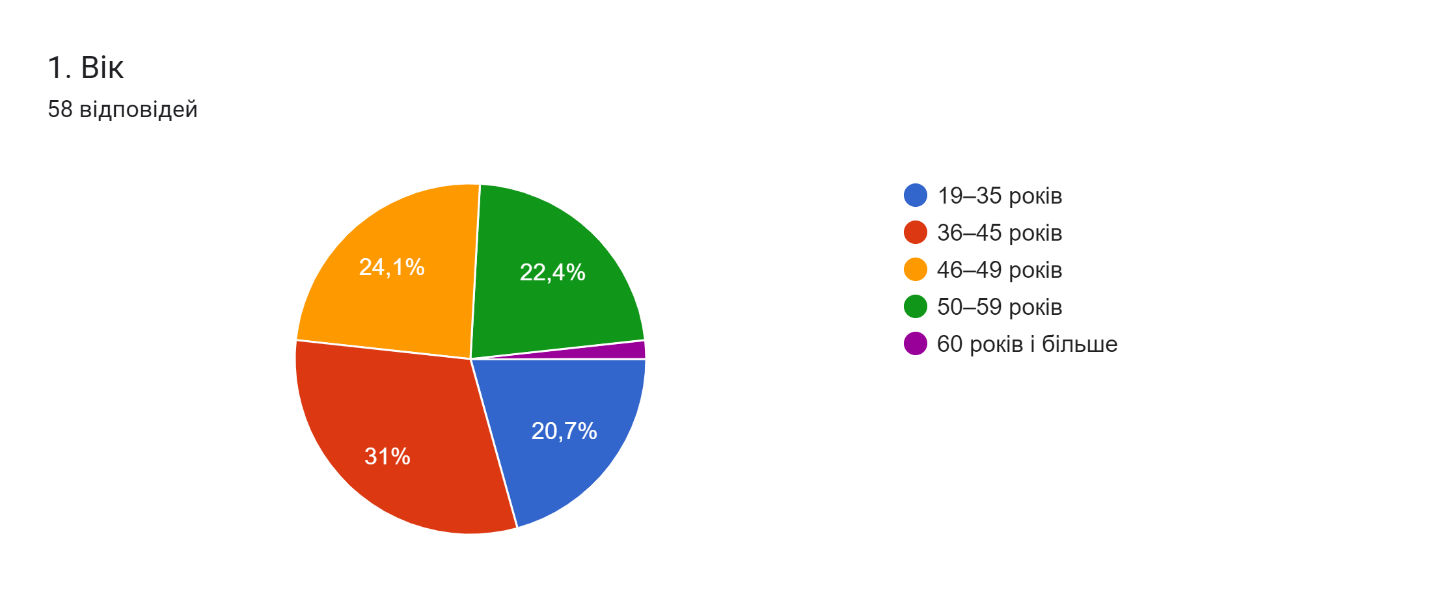 19-35 років – 20.7%  36-45 років – 31%46-49 років – 24.1%50-59 років – 22.4%60 років і більше – 1.7%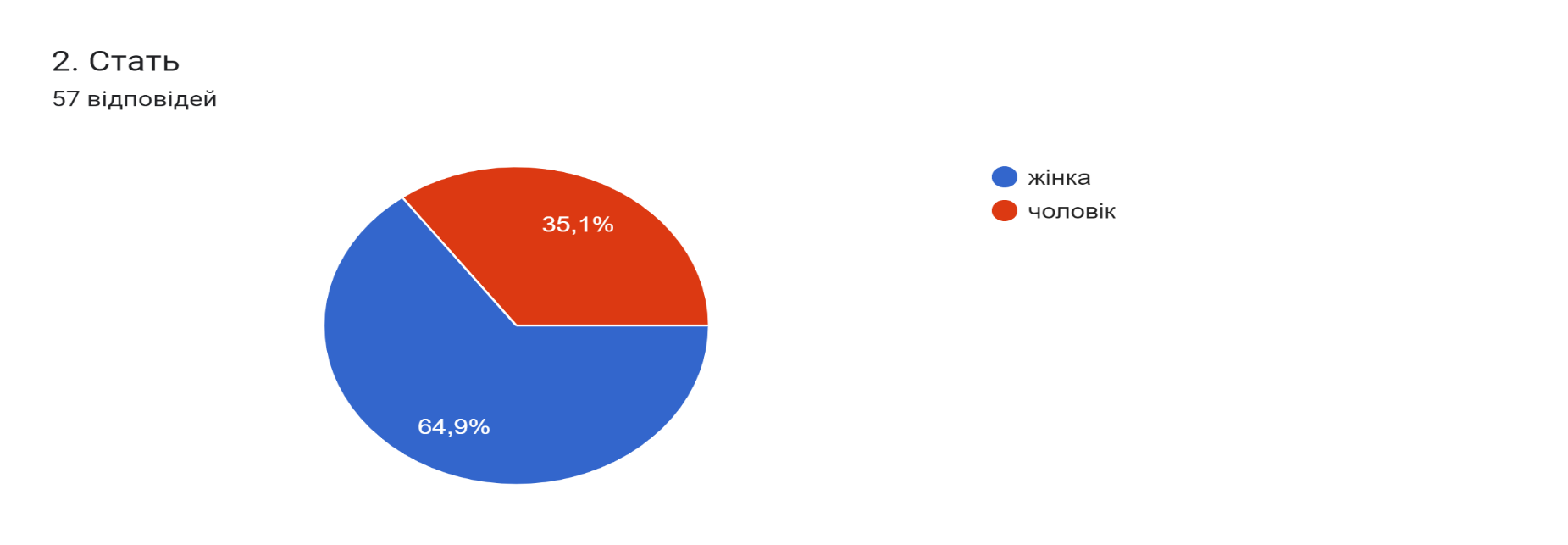 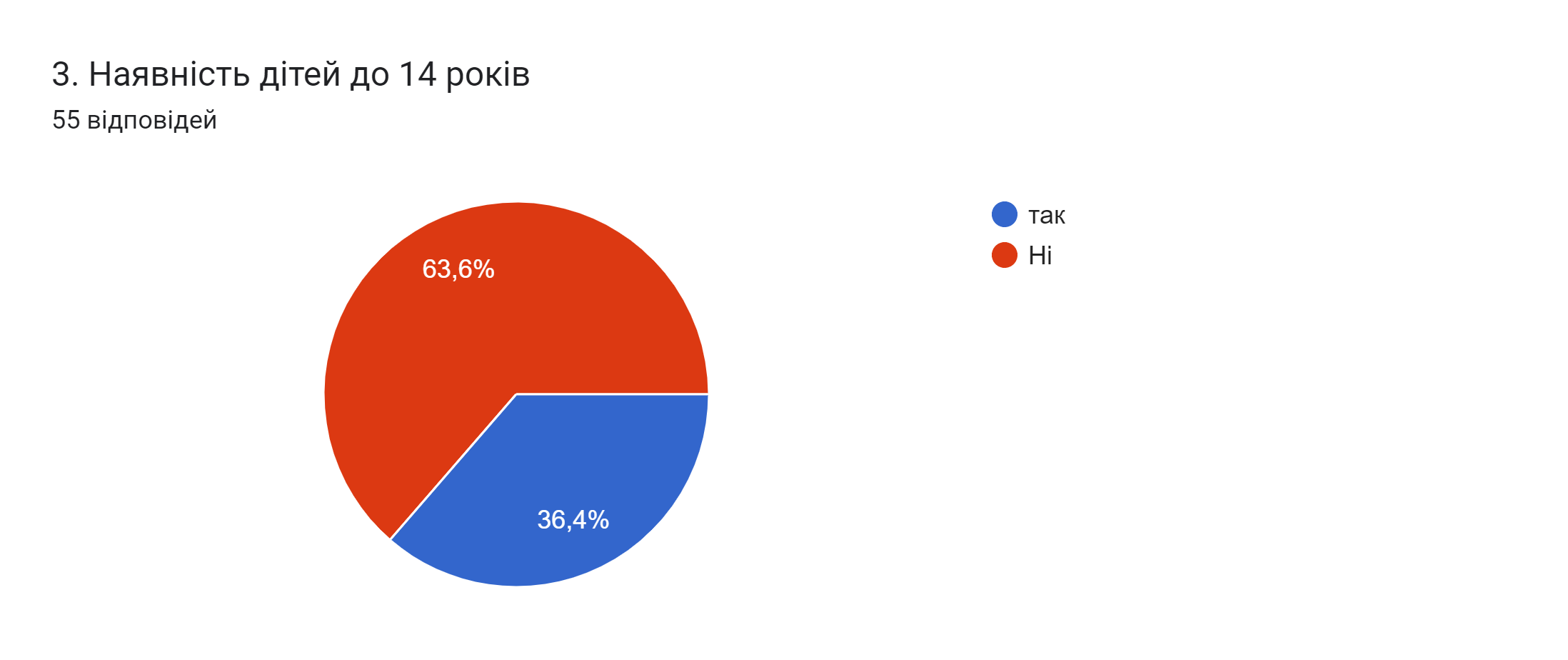 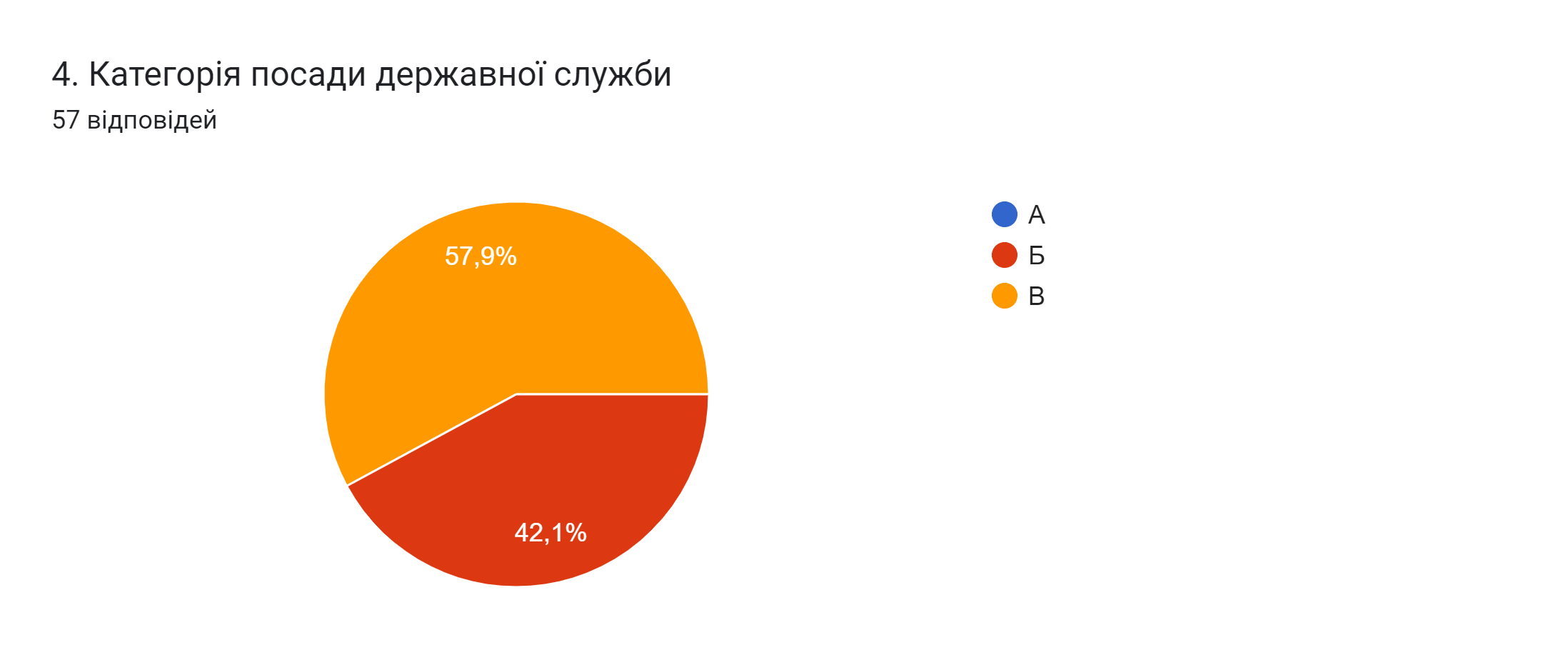 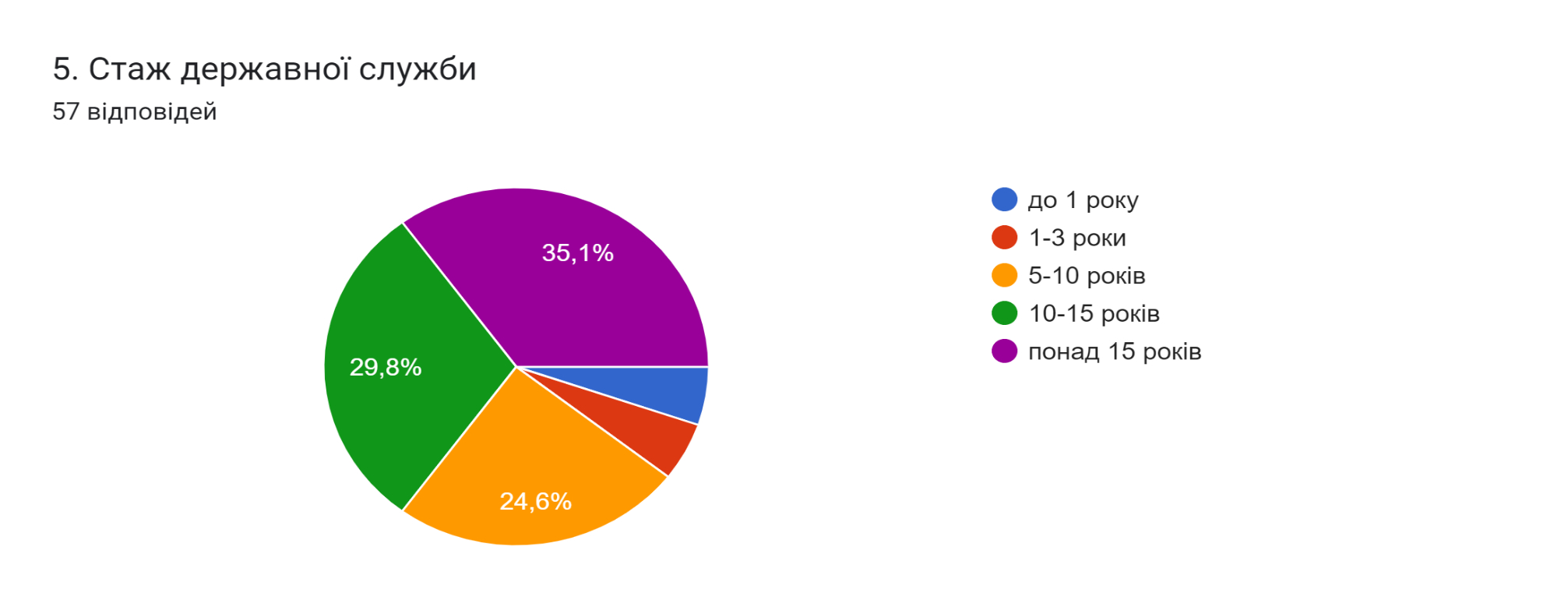 До 1 року – 5.3%1-3 роки – 5.3%5-10 років – 24.6%10-15 років 29.8%Понад 15 років – 35.1%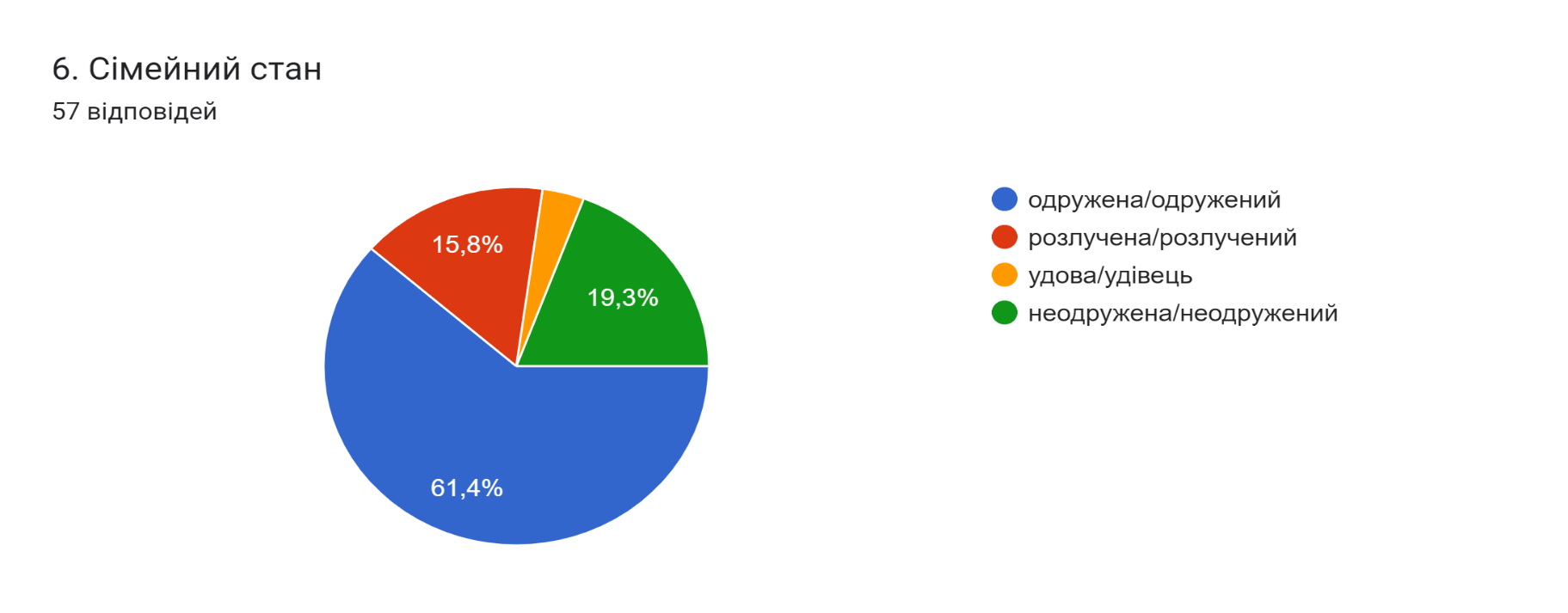 Одружена/одружений – 61.4%Розлучена/розлучений – 15.8%Удова/вдівець – 3.5%Неодружена/неодружений – 19.3%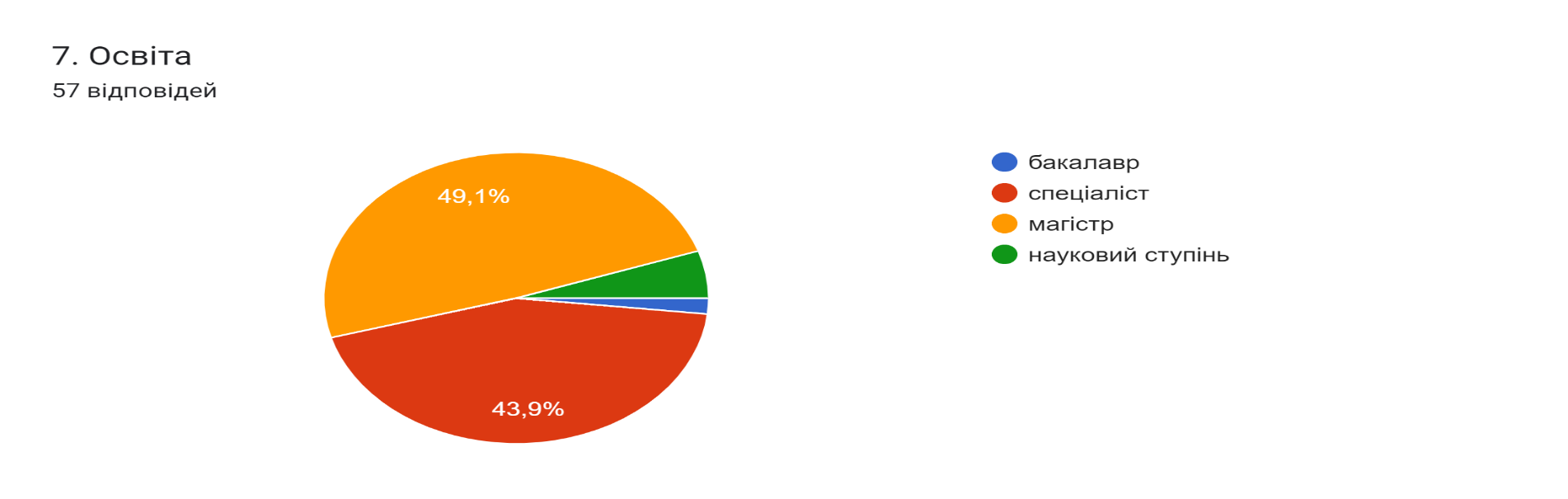 Бакалавр – 1.8%Спеціаліст – 43.9%Магістр – 49.1%Науковий ступінь – 5.3%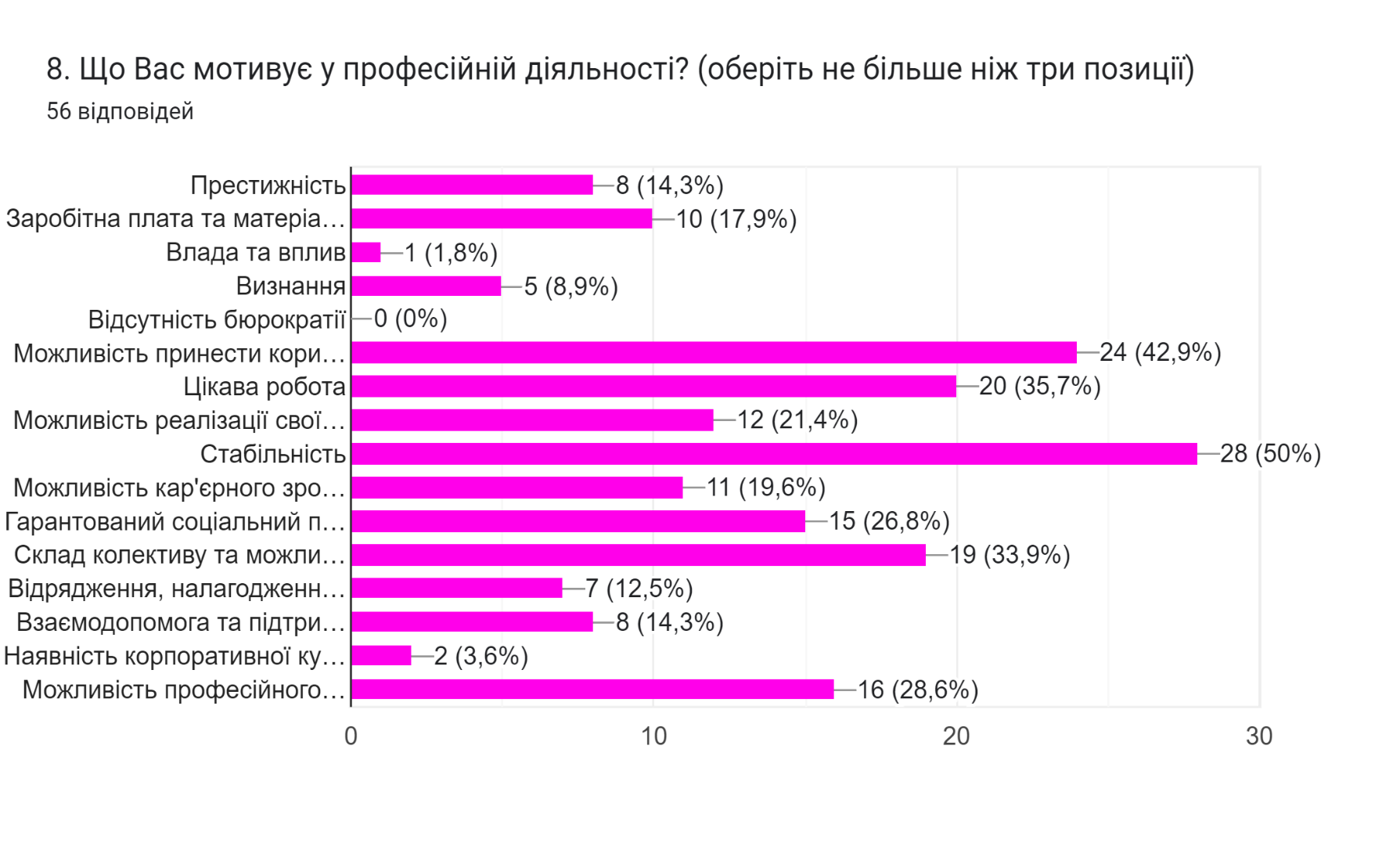 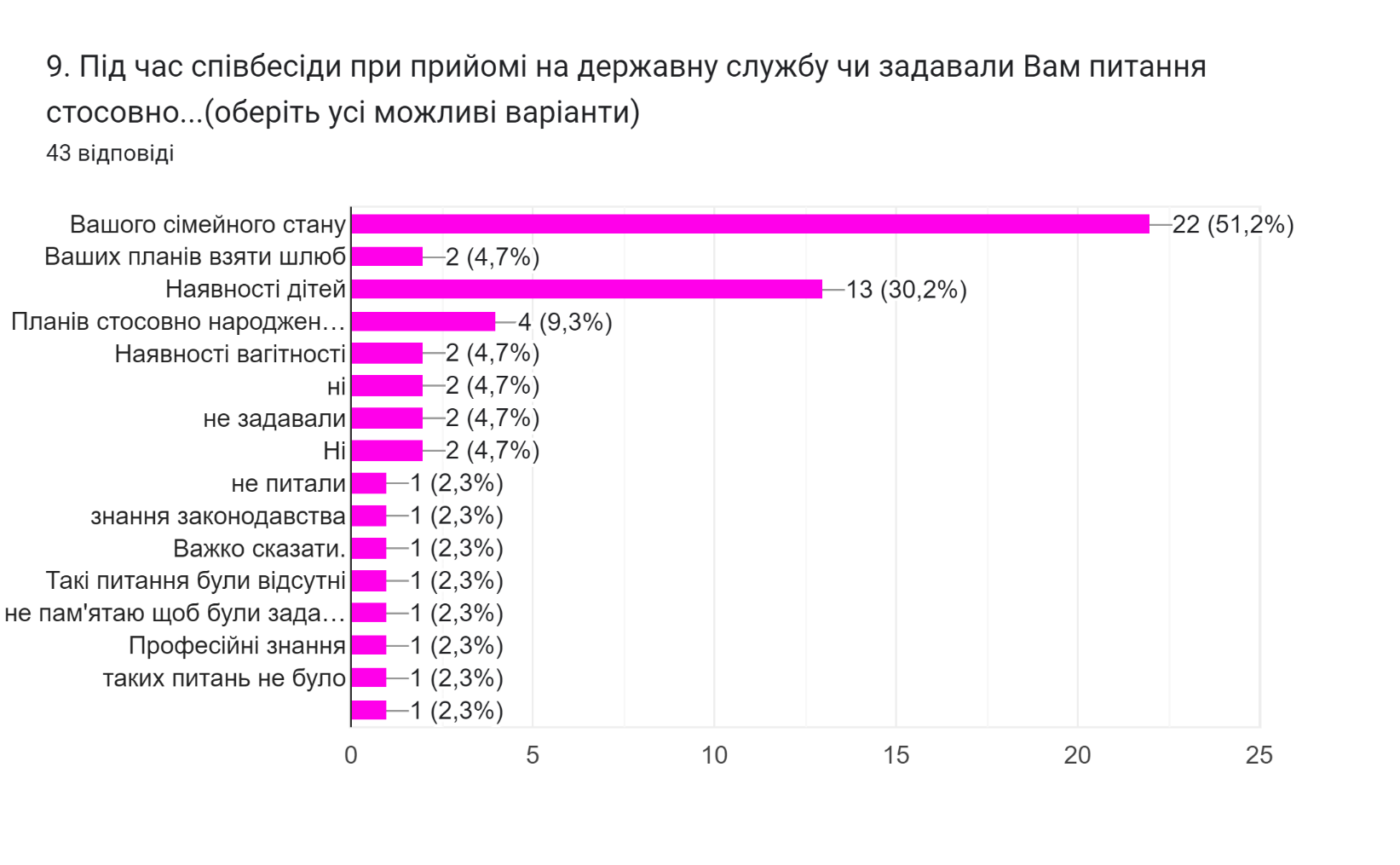 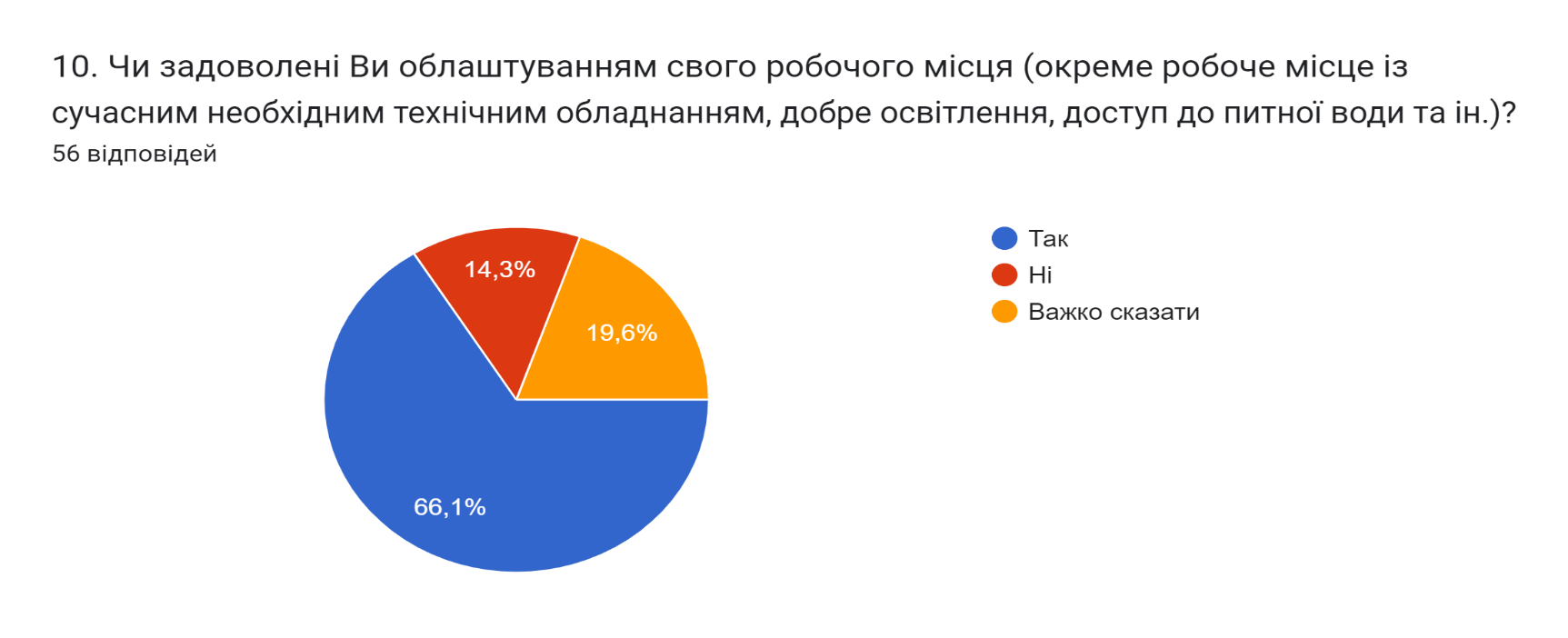 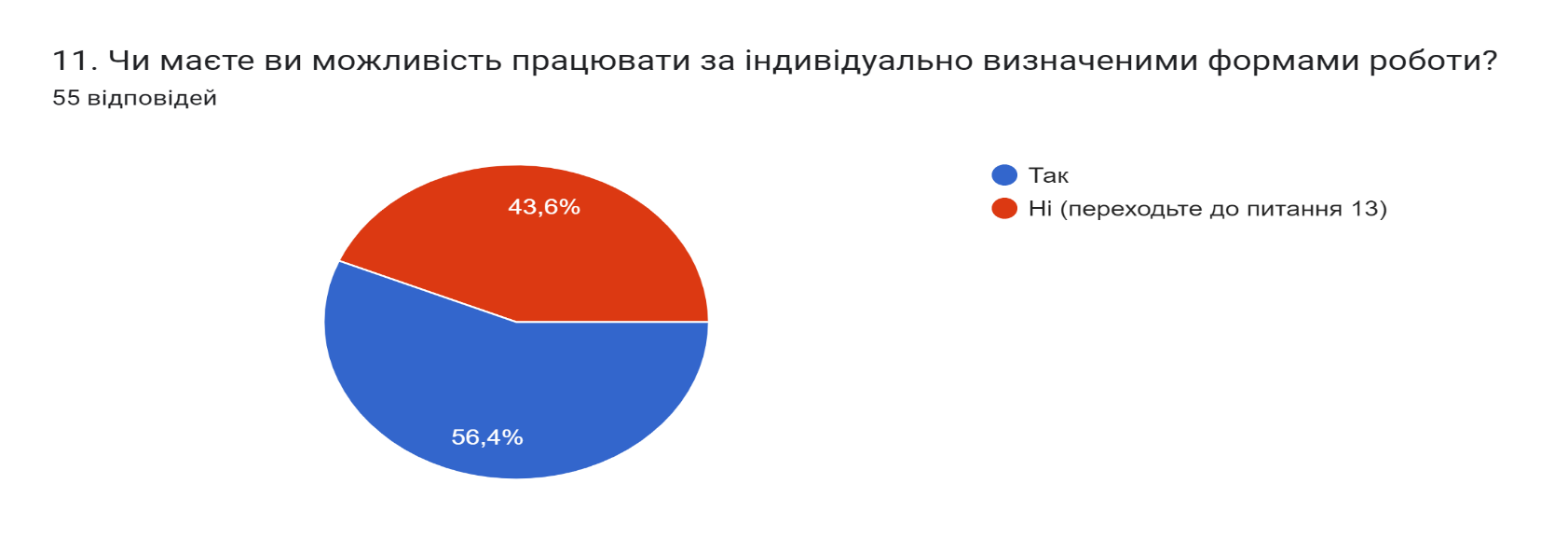 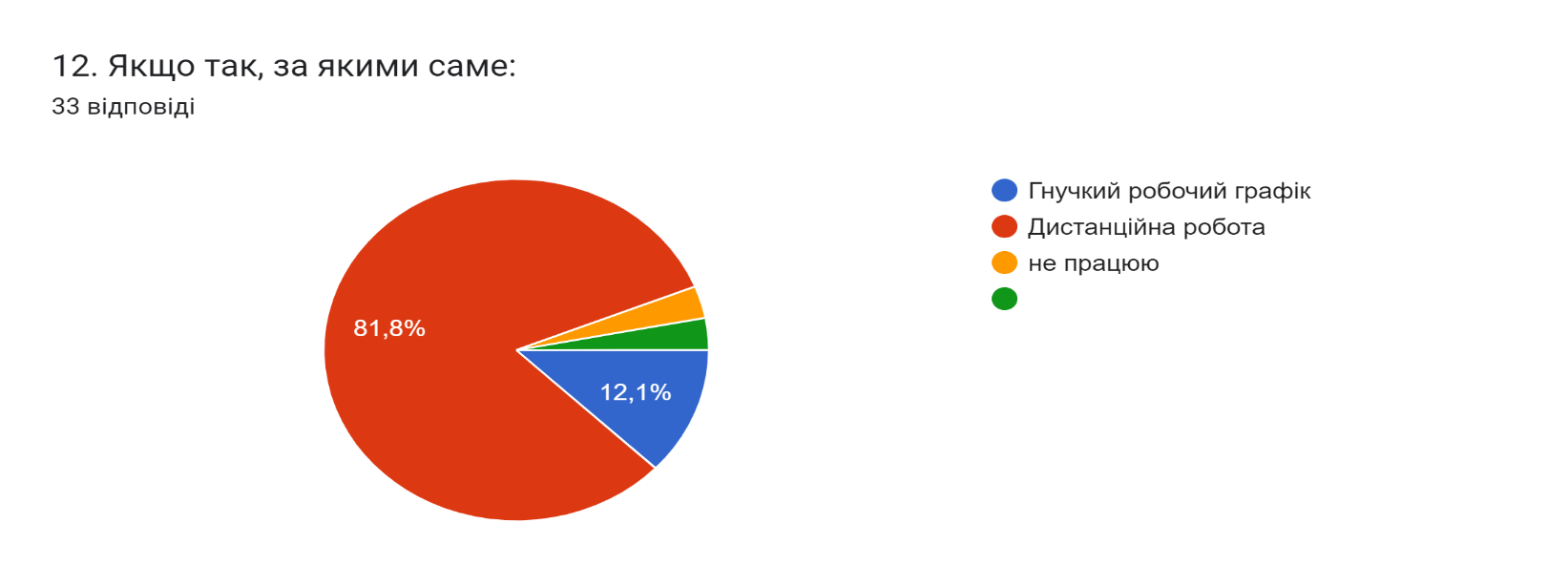 Гнучкий графік роботи – 12.1%Дистанційна робота – 81.8%Не працюю – 3%Інше – 3%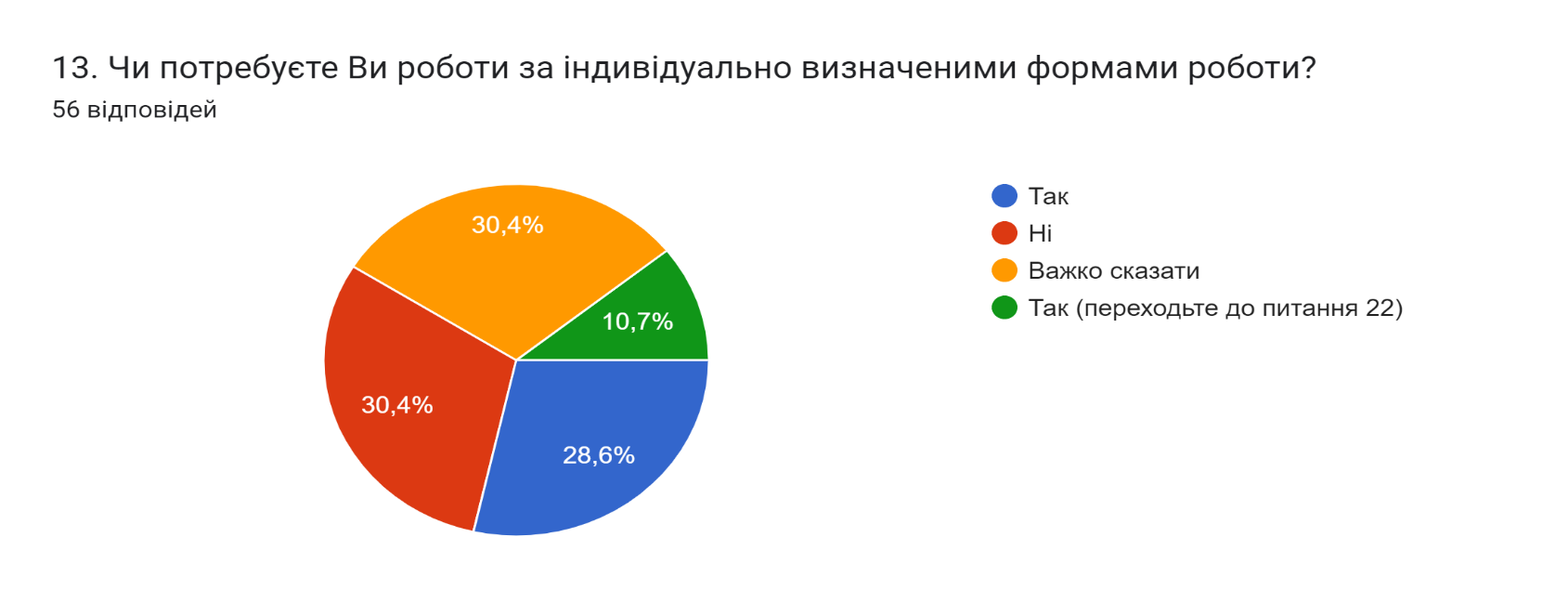 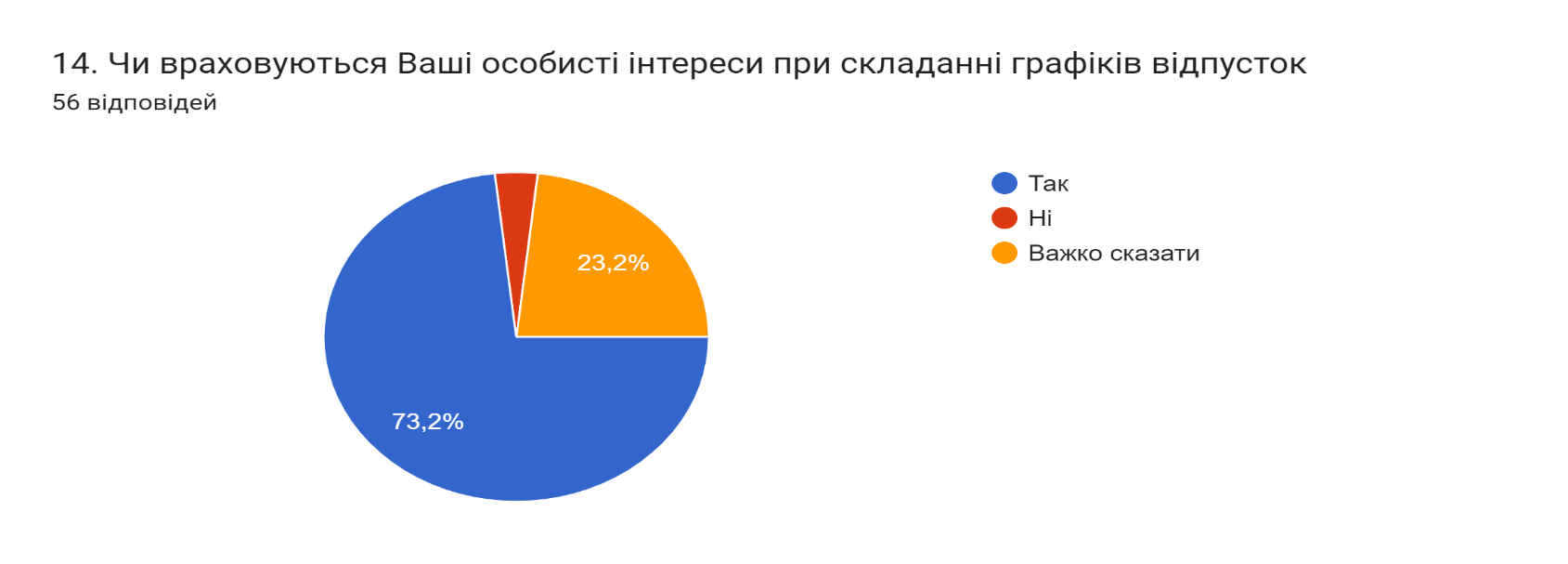 Так – 73.2%Ні – 23.2%Важко сказати – 3.6%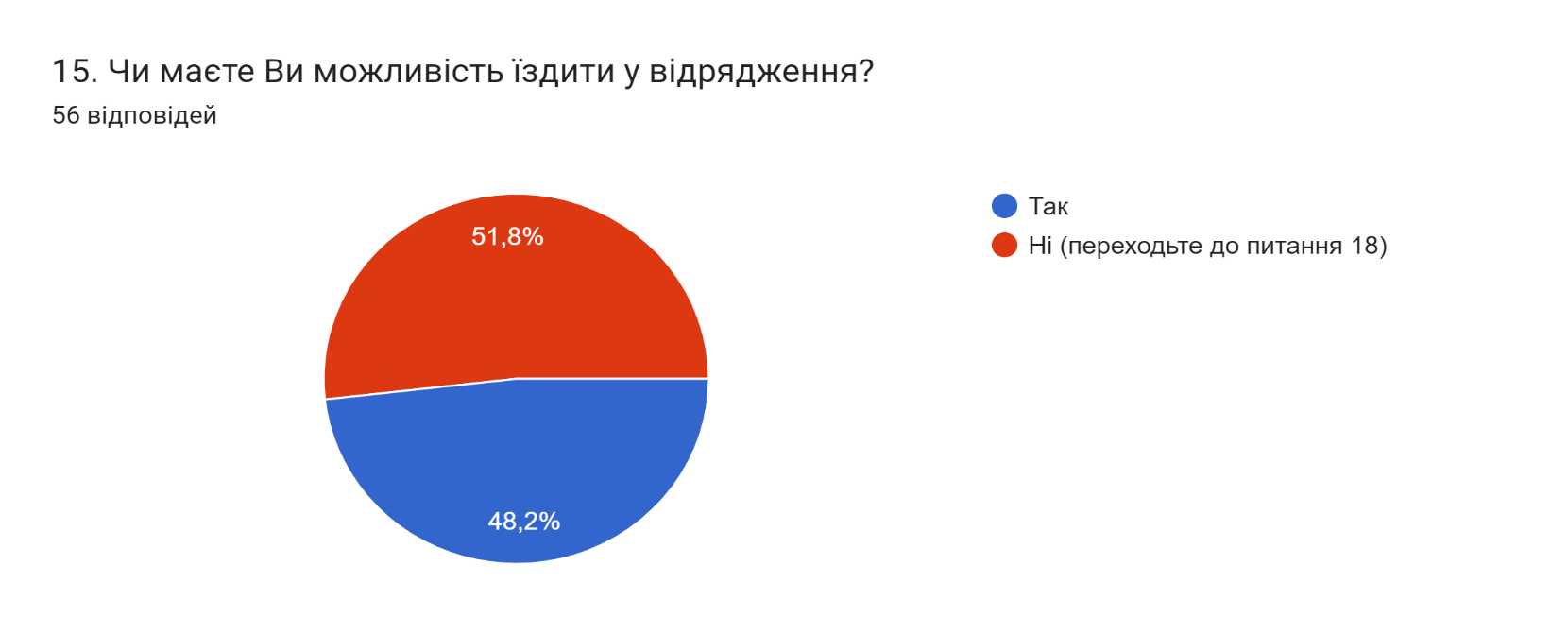 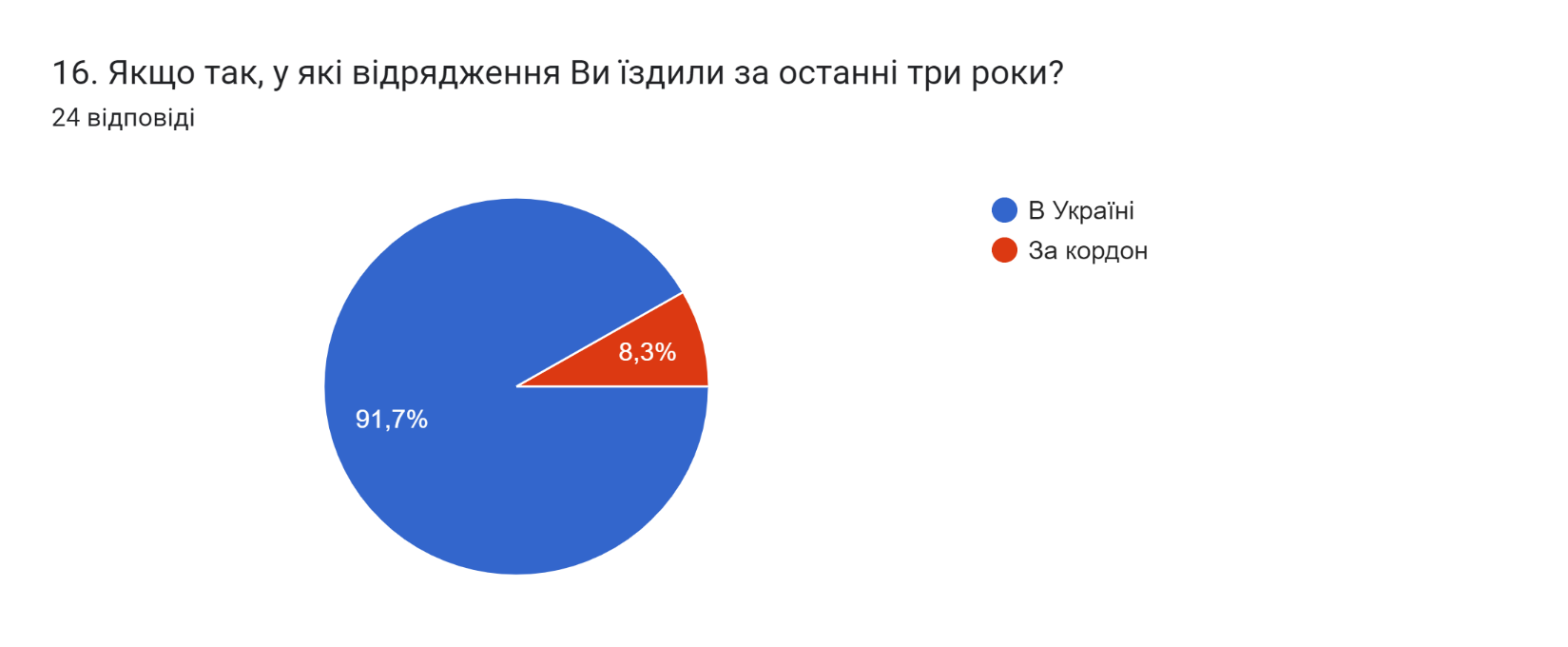 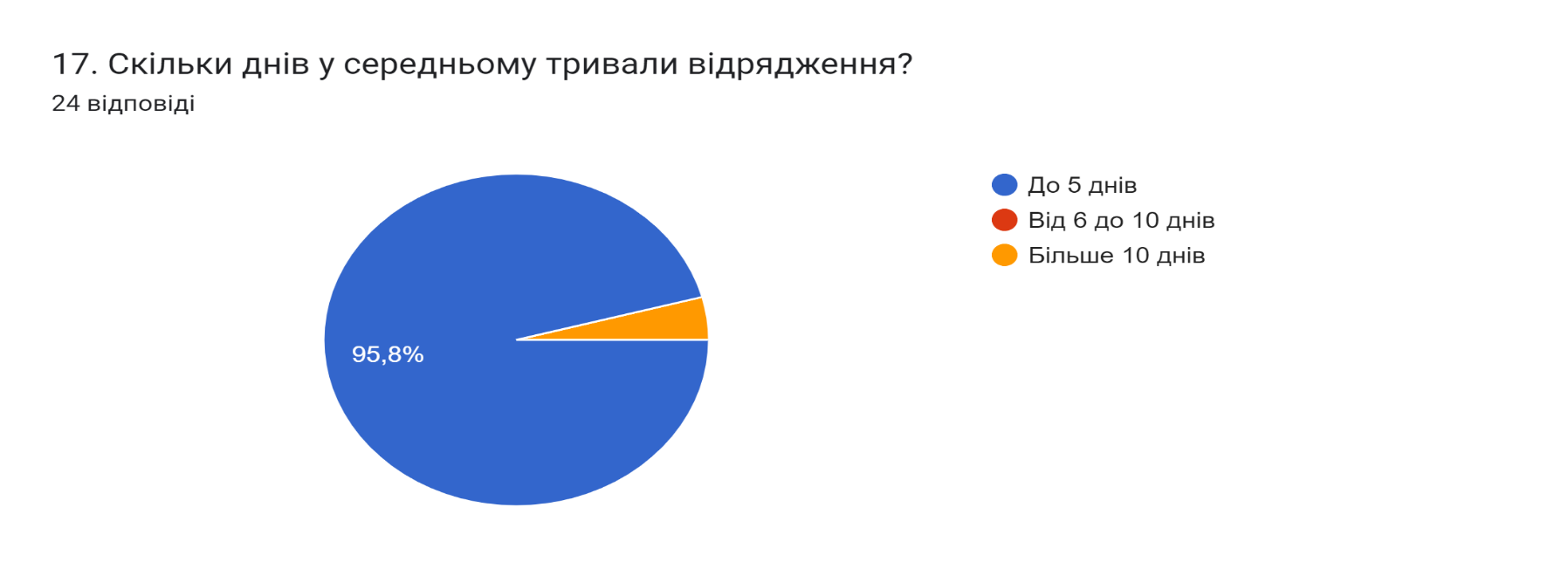 До 5 днів – 95.8% Більше 10 днів – 4.2% 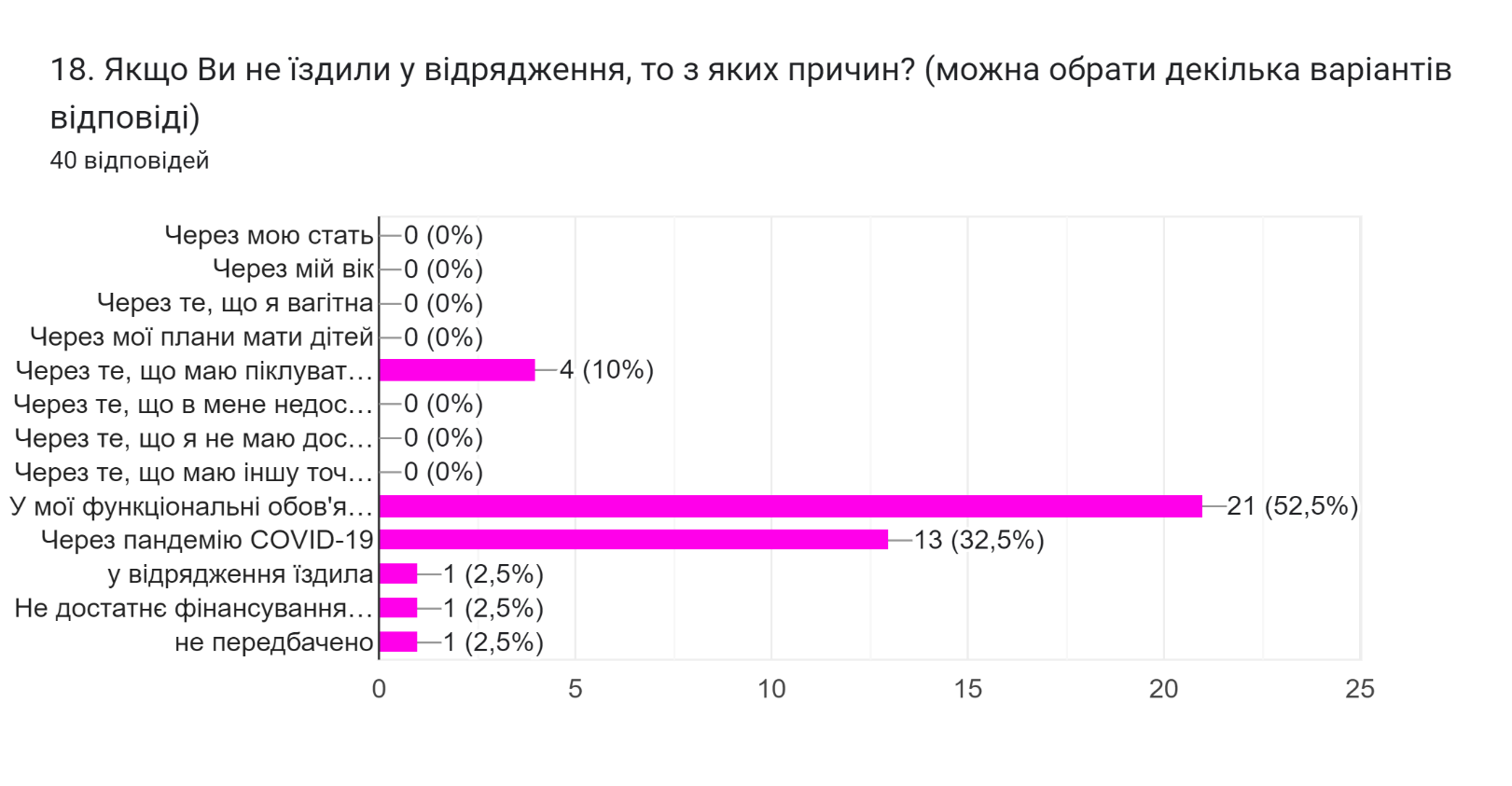 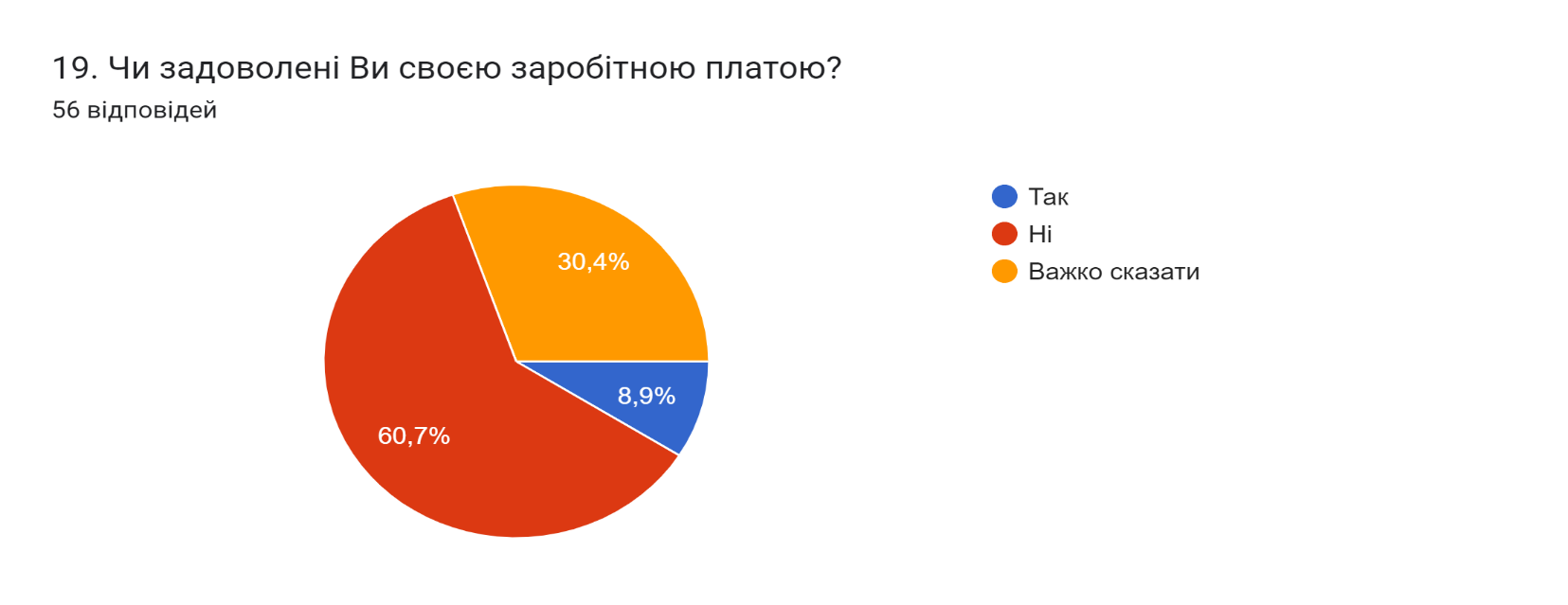 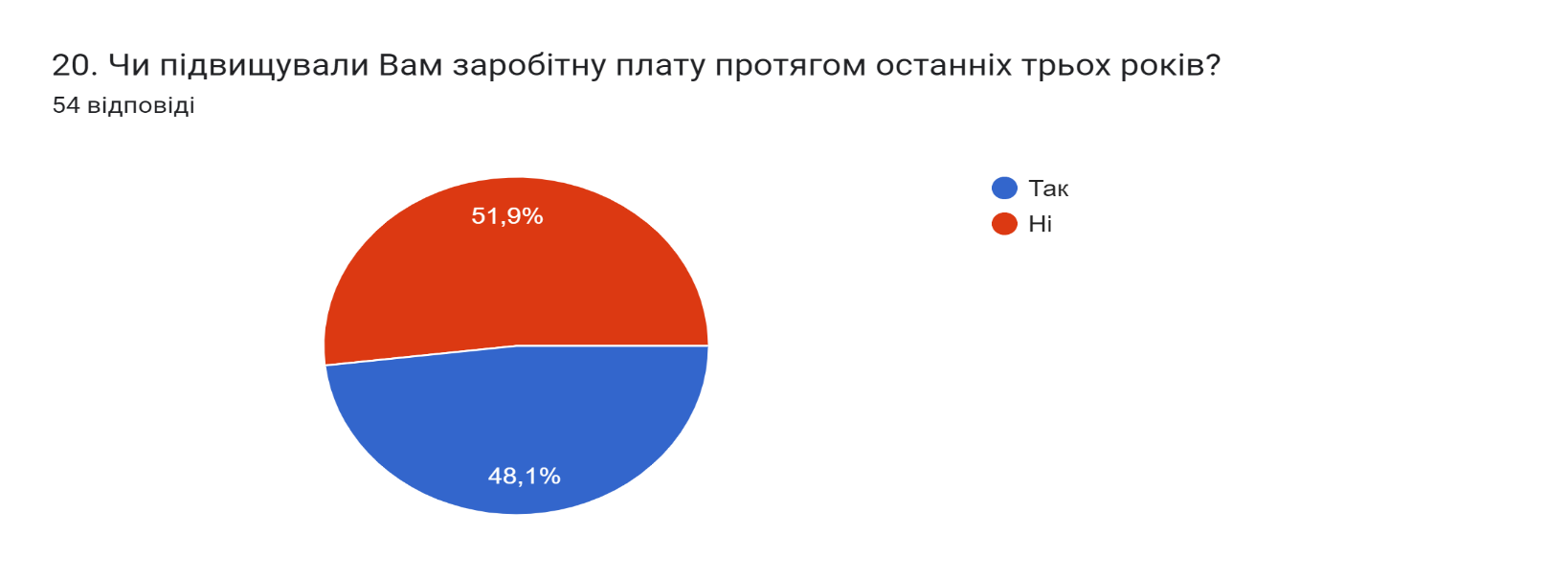 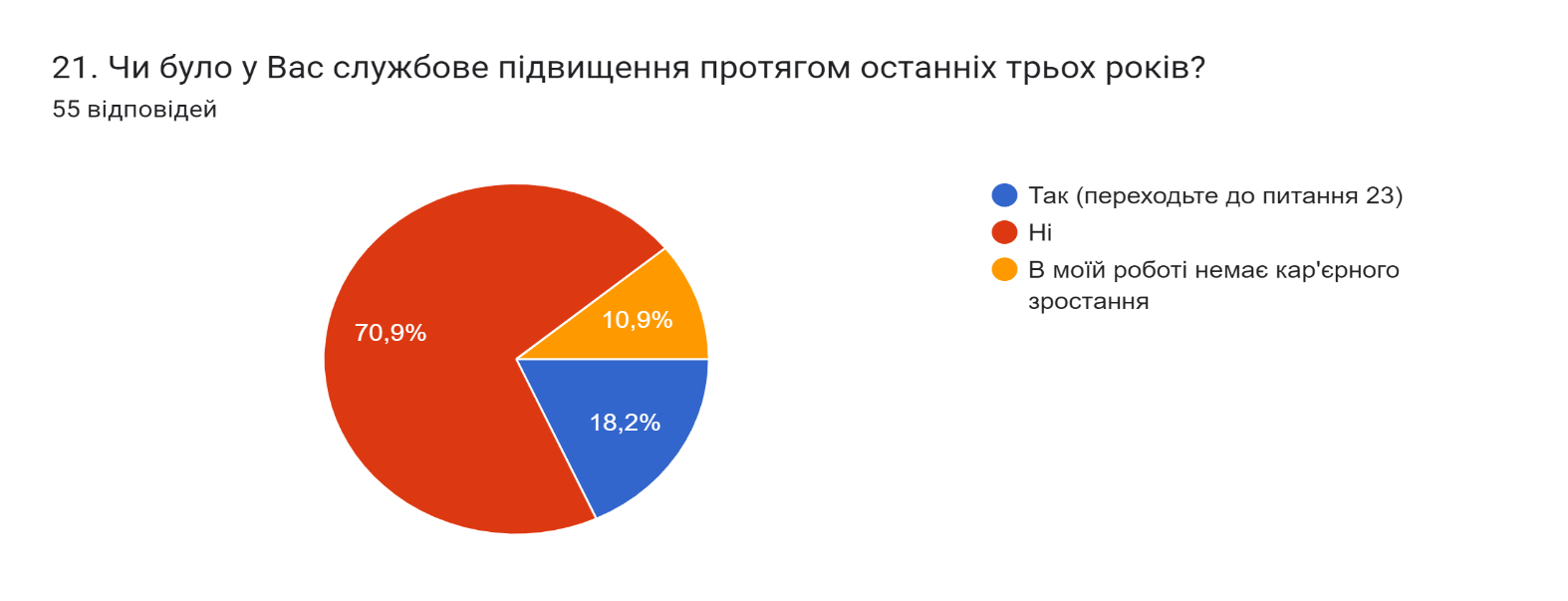 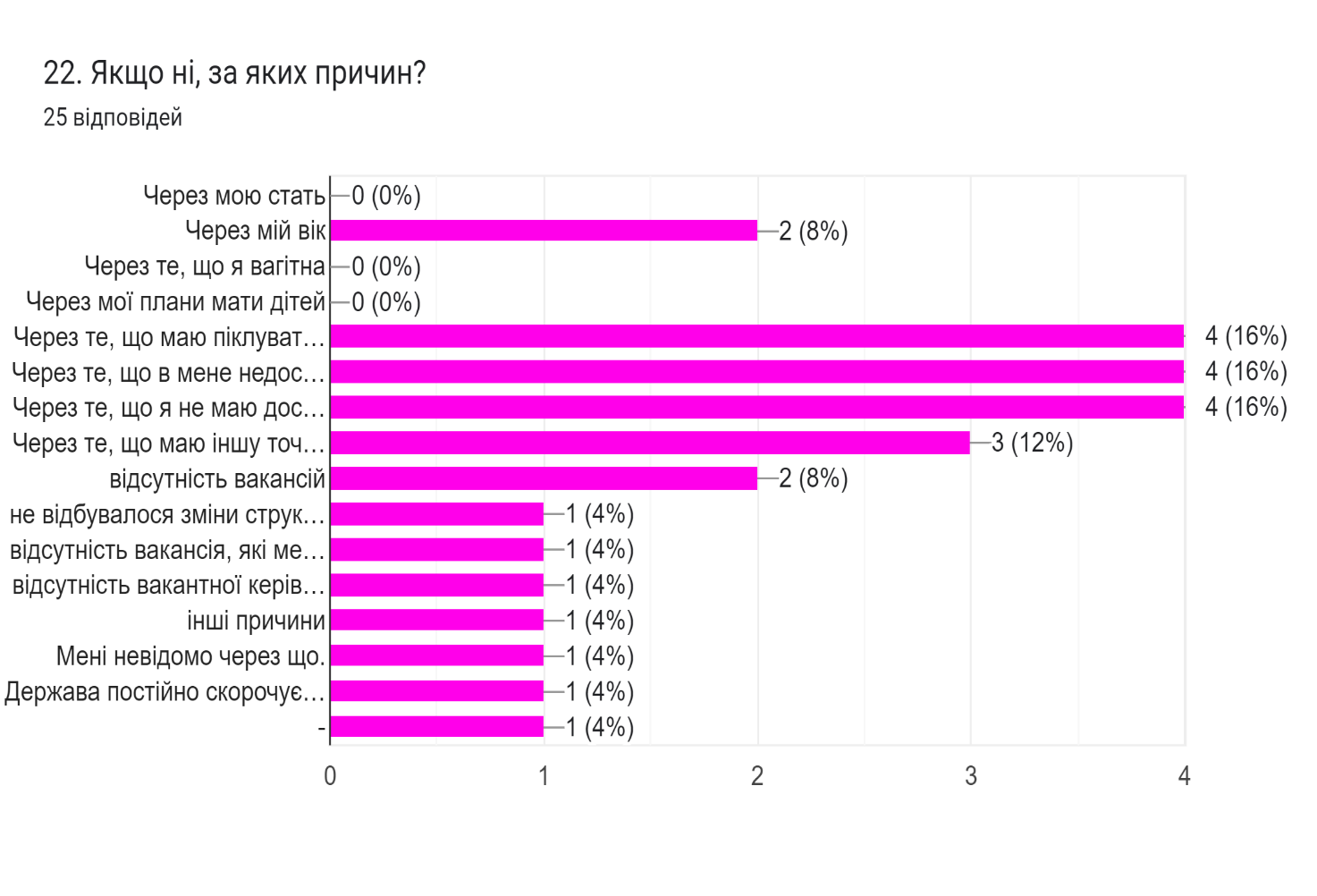 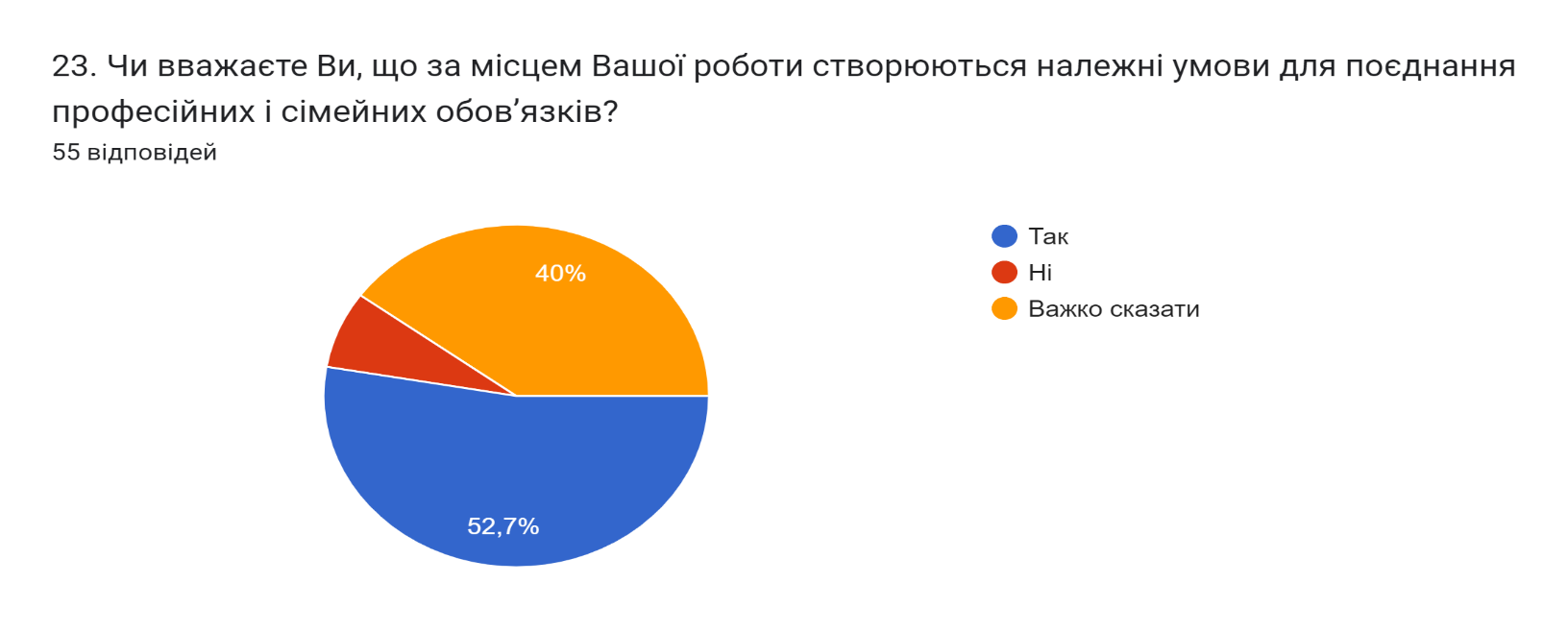 Так – 52.7%Ні – 7.3%Важко сказати – 40%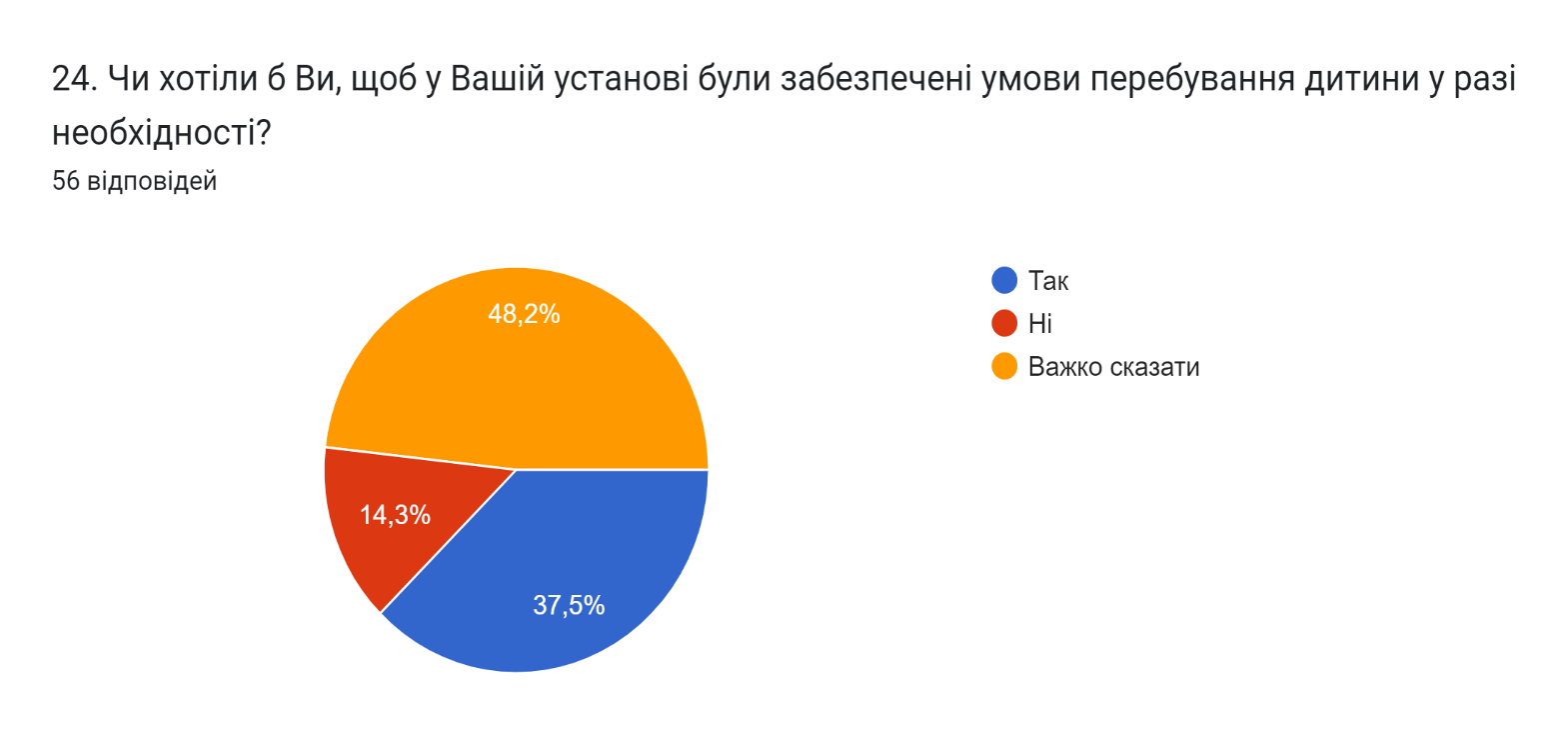 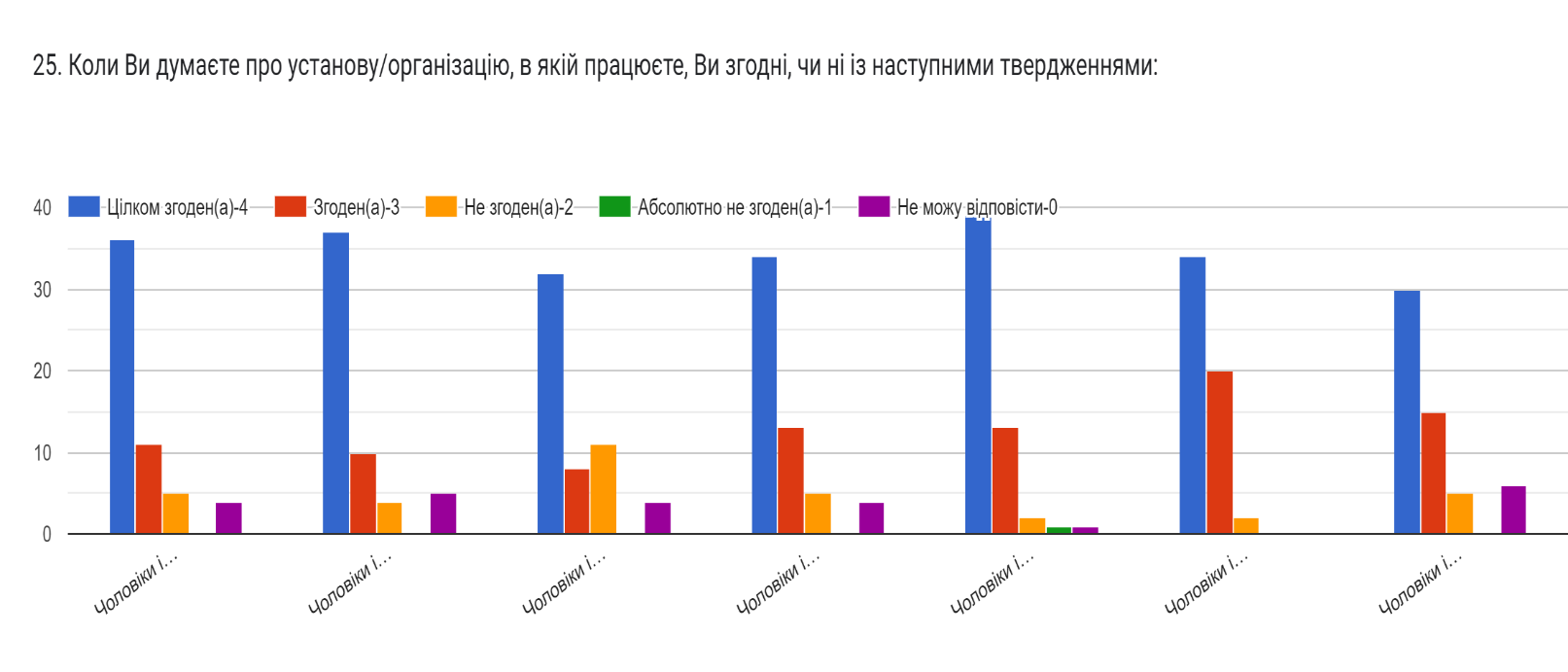 Чоловіки і жінки, які займають однакову посаду, мають рівну заробітну плату:Цілком згоден(а) – 36 відповідейЗгоден(а) – 11 відповідейНе згоден(а) – 7 відповідейНе можу відповісти – 4 відповідейНе має відповіді – 2Чоловіки і жінки  мають рівні шанси та можливості отримати підвищення заробітної плати:Цілком згоден(а) – 37 відповідейЗгоден(а) – 10 відповідейНе згоден(а) – 5 відповідейНе можу відповісти – 4 відповідейНе має відповіді – 2Чоловіки і жінки, які займають однакову посаду, отримують стимулюючі надбавки в однаковому розмірі:Цілком згоден(а) – 32 відповідейЗгоден(а) – 11 відповідейНе згоден(а) – 8 відповідейНе можу відповісти – 4 відповідейНе має відповіді – 3Чоловіки і жінки  мають рівні шанси та можливості для кар’єрного росту: Цілком згоден(а) – 34 відповідейЗгоден(а) – 13 відповідейНе згоден(а) – 5 відповідейНе можу відповісти – 4 відповідейНе має відповіді – 2Чоловіки і жінки  мають рівні шанси та можливості підвищувати кваліфікацію/проходити професійне навчання для подальшого кар’єрного зростання:Цілком згоден(а) – 39 відповідейЗгоден(а) – 13 відповідейНе згоден(а) – 2 відповідіНе можу відповісти – 1 відповідьНе має відповіді – 2 відповідіАбсолютно не згоден – 1 відповідьЧоловіки і жінки  мають рівні шанси та можливості їздити у відрядження:Цілком згоден(а) – 34 відповідейЗгоден(а) – 20 відповідейНе згоден(а) –2 відповідейНе має відповіді – 2Чоловіки і жінки  мають рівні шанси та можливості для поєднання професійних і сімейних обов’язків:Цілком згоден(а) – 30 відповідейЗгоден(а) – 15 відповідейНе можу відповісти –6 відповідьНе згоден(а) –5 відповідейНе має відповіді – 2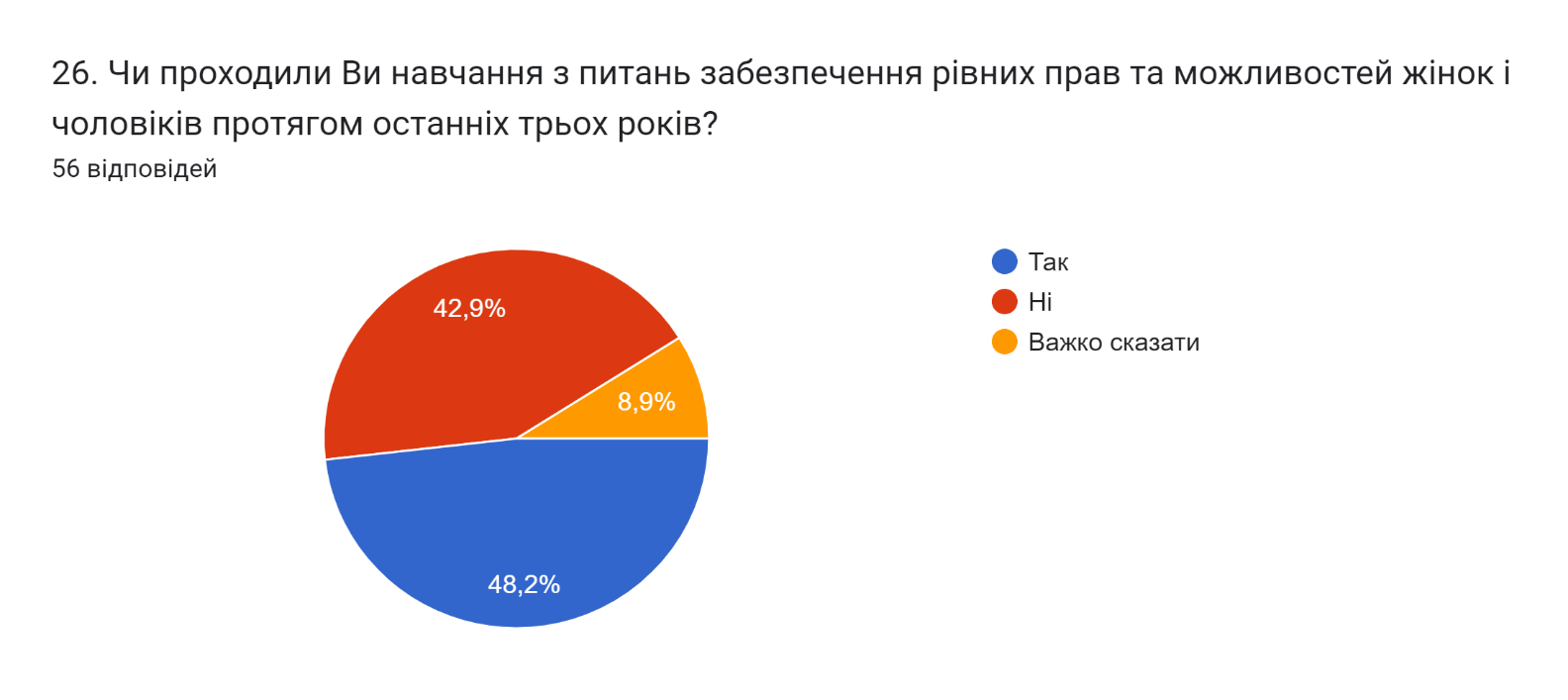 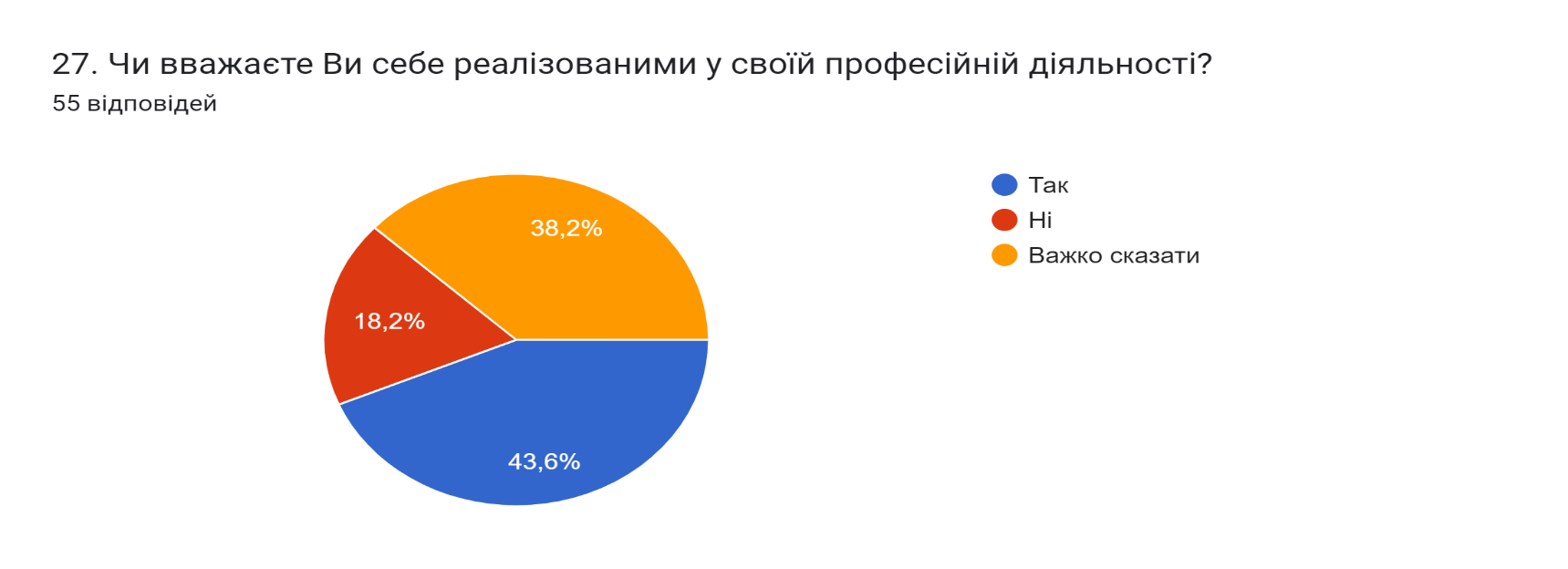 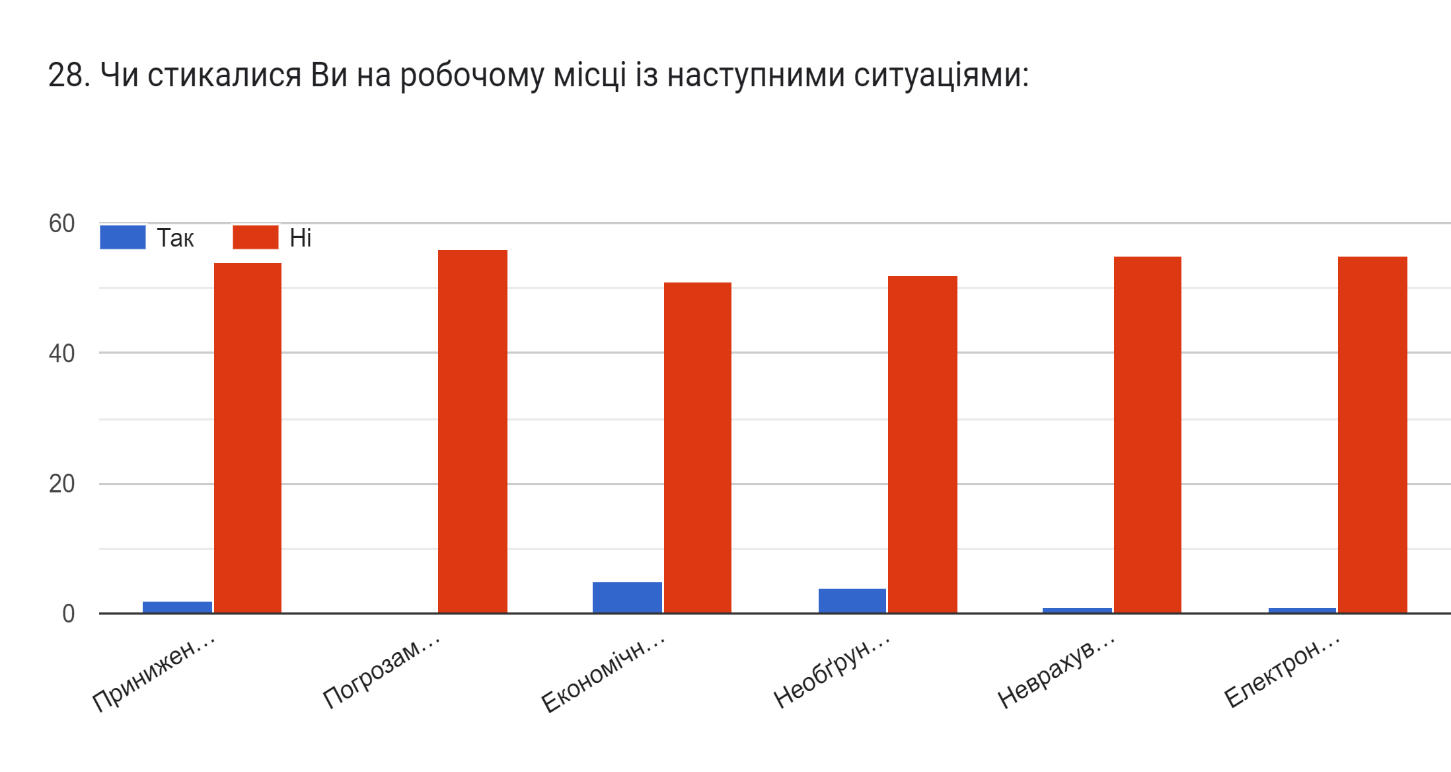 Приниженням, знеціненням, образами через те, що Ви чоловік/жінка:Так – 2 відповідіНі  - 54 відповідіНе має відповіді на запитання – 2 відповідіПогрозами або застосуванням фізичної сили через те, що Ви чоловік/жінка:Ні  - 56 відповідейНе має відповіді на запитання – 2 відповідіЕкономічним насильством (зменшення розміру премій, примусу до додаткових матеріальних витрат тощо) через те, що Ви чоловік/жінка:Так – 5 відповідейНі  - 51 відповідьНе має відповіді на запитання – 2 відповідіНеобґрунтованими вимогами, пов’язаними з роботою: додаткові завдання, нереальні терміни виконання завдань, навмисне ненадання підтримки, навмисне невиконання  або неналежне виконання доручень через те, що Ви чоловік/жінка:Так – 4 відповідейНі  - 52 відповідейНе має відповіді на запитання – 2 відповідіНеврахування Ваших пропозицій або точки зору через те, що Ви чоловік/жінка:Так – 2 відповідейНі  - 55 відповідейНе має відповіді на запитання – 1 відповідіЕлектронними листами від колег або керівництва (які не стосуються Вашої роботи), що змусили Вас почуватися пригнічено або принизливо:Так – 2 відповідейНі  - 55 відповідейНе має відповіді на запитання – 1 відповіді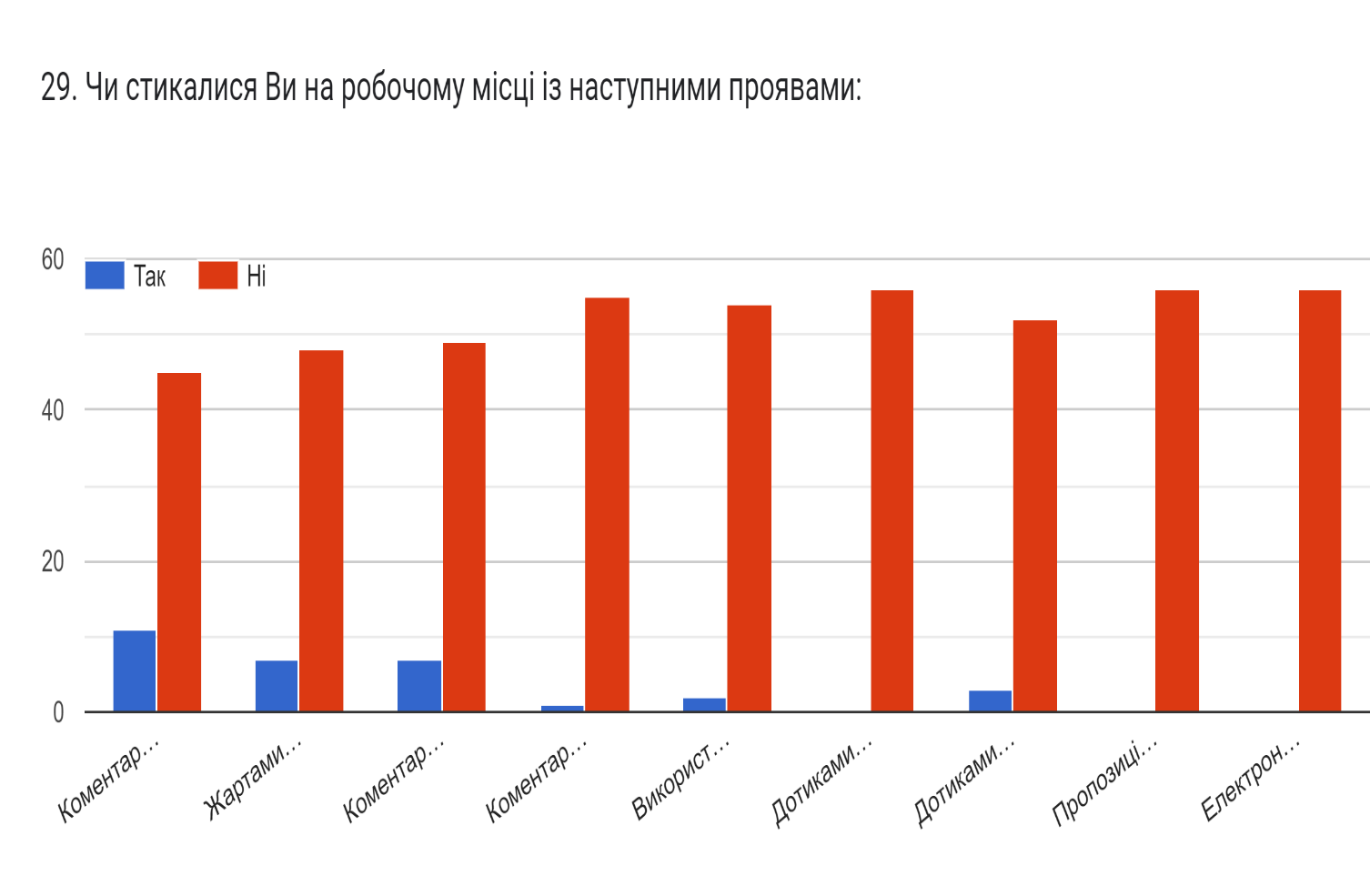 Коментарями, які стосуються Вашої зовнішності:Так – 11 відповідейНі – 45 відповідейНемає відповіді на запитання – 2 відповідіЖартами сексуального характеру:Так – 7 відповідейНі – 48 відповідейНемає відповіді на запитання – 3 відповідіКоментарями щодо Вашого приватного життя або сімейного статусу:Так – 7 відповідейНі – 49 відповідейНемає відповіді на запитання – 2 відповідіКоментарями щодо Вашого сексуального життя:Так – 2 відповідіНі – 55 відповідейНемає відповіді на запитання – 1 відповідьВикористання непристойних жестів або висловів при розмові з Вами:Так – 2 відповідіНі – 54 відповідейНемає відповіді на запитання – 2 відповідіДотиками до Ваших інтимних місць:Ні – 56 відповідейНемає відповіді на запитання – 2 відповідіДотиками до інших частин тіла (рук, плечей, спини) в ситуації, коли це не є необхідним, або без Вашої згоди:Так – 3 відповідіНі – 52 відповідейНемає відповіді на запитання – 3 відповідіПропозиціями мати сексуальні стосунки:Ні – 56 відповідейНемає відповіді на запитання – 2 відповідіЕлектронними листами сексуального характеру:Ні – 56 відповідейНемає відповіді на запитання – 2 відповіді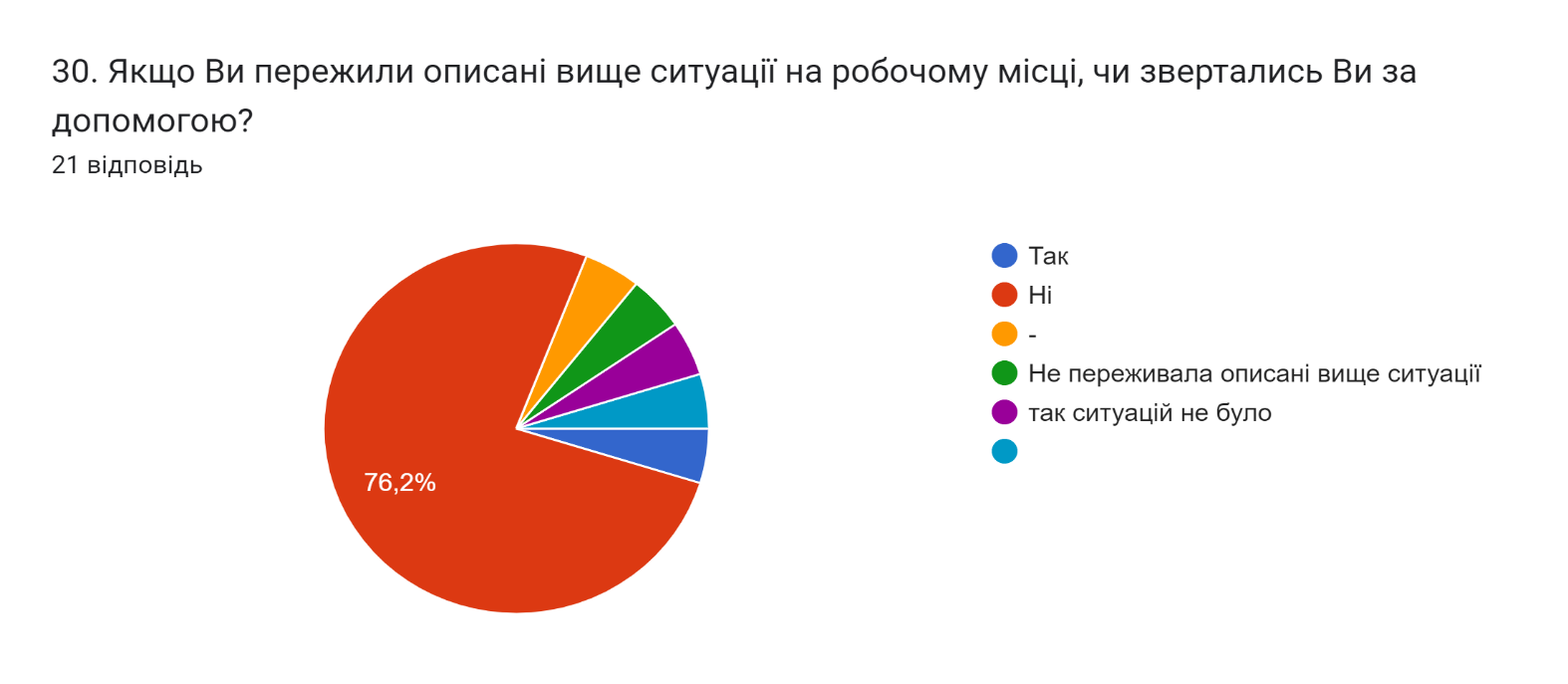 Ні – 16 відповідейТак – 1 відповідьНе переживала описані вище ситуації – 1 відповідьТаких ситуацій не було – 1 відповідьНе вказано відповідь – 2 відповіді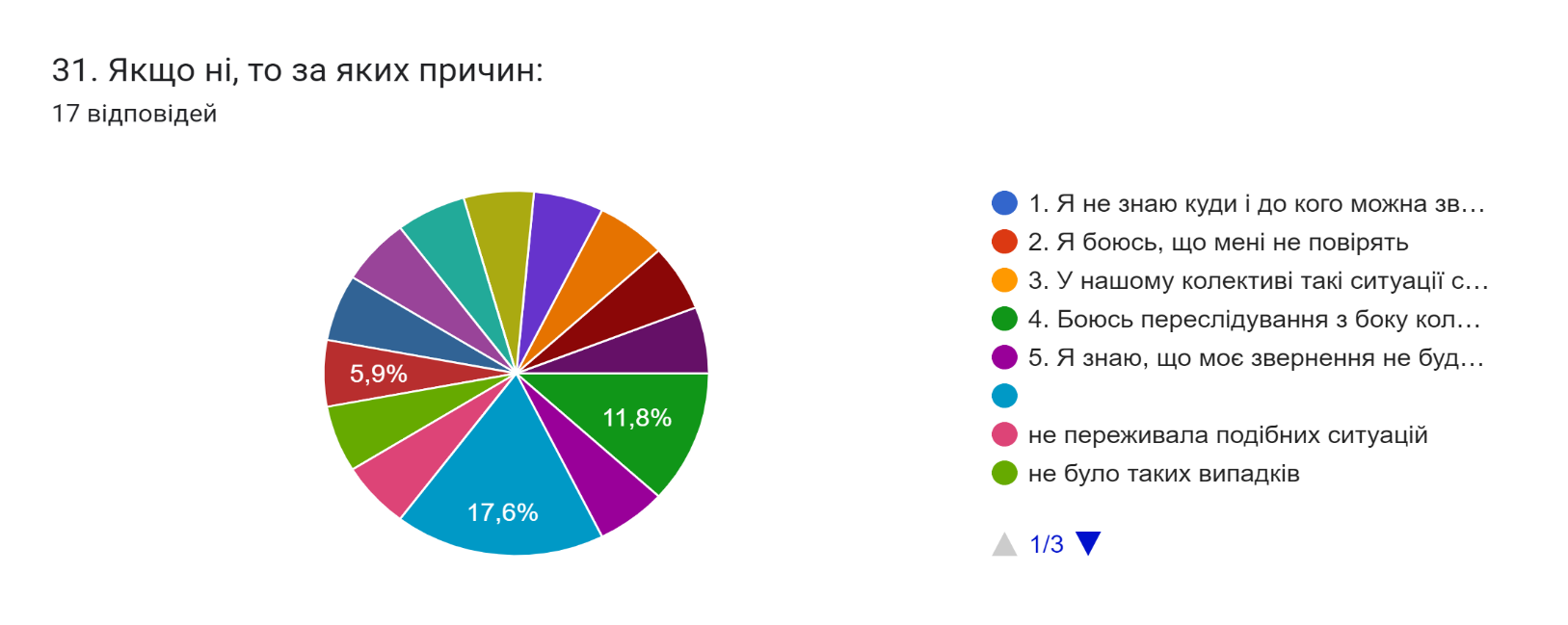 Немає відповіді – 41 відповідьІнше -  3 відповідіБоюсь переслідування з боку колег та керівництва – 2 відповідіЯ знаю що моє звернення не буде мати наслідків – 1 відповідьМене це не ображало – 1 відповідьУ нашому колективі такі ситуації неможливі – 1 відповідь Не звертався оскільки відповідних ситуацій не виникало – 1 відповідьНемає потреби – 1 відповідьНе було таких ситуацій – 1 відповідь Не переживав подібних ситуацій – 1 відповідьТаких ситуацій не було – 1 відповідьНе виникало таких ситуацій – 1 відповідьНе було потреби – 1 відповідьНе було таких ситуацій – 1 відповідьНе було таких випадків – 1 відповідь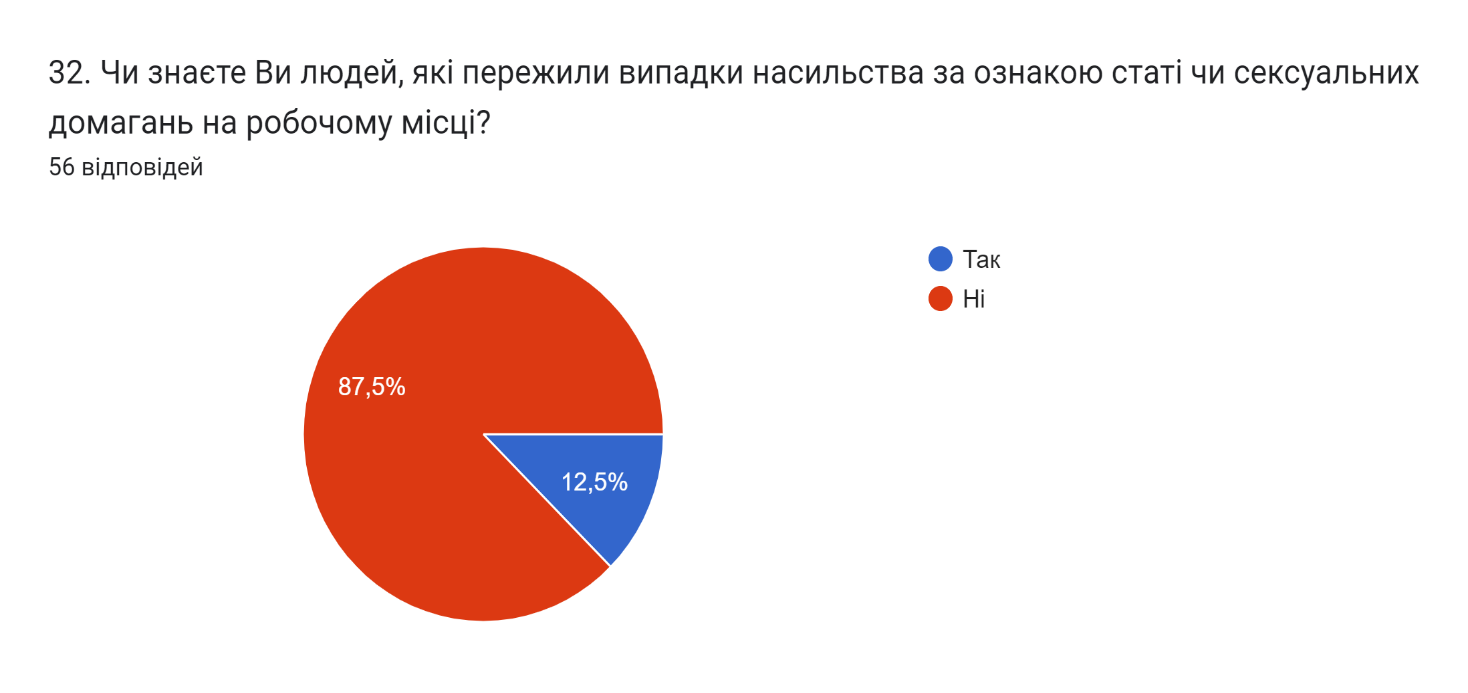 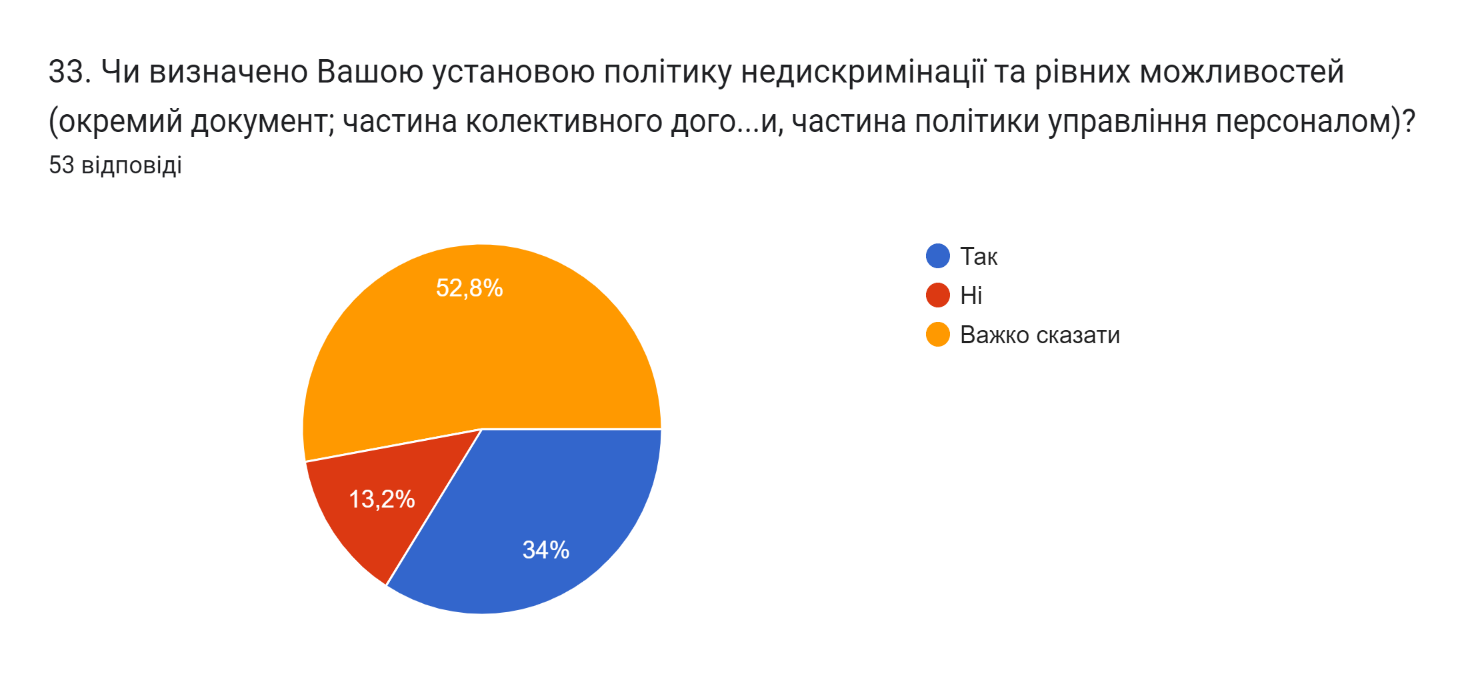 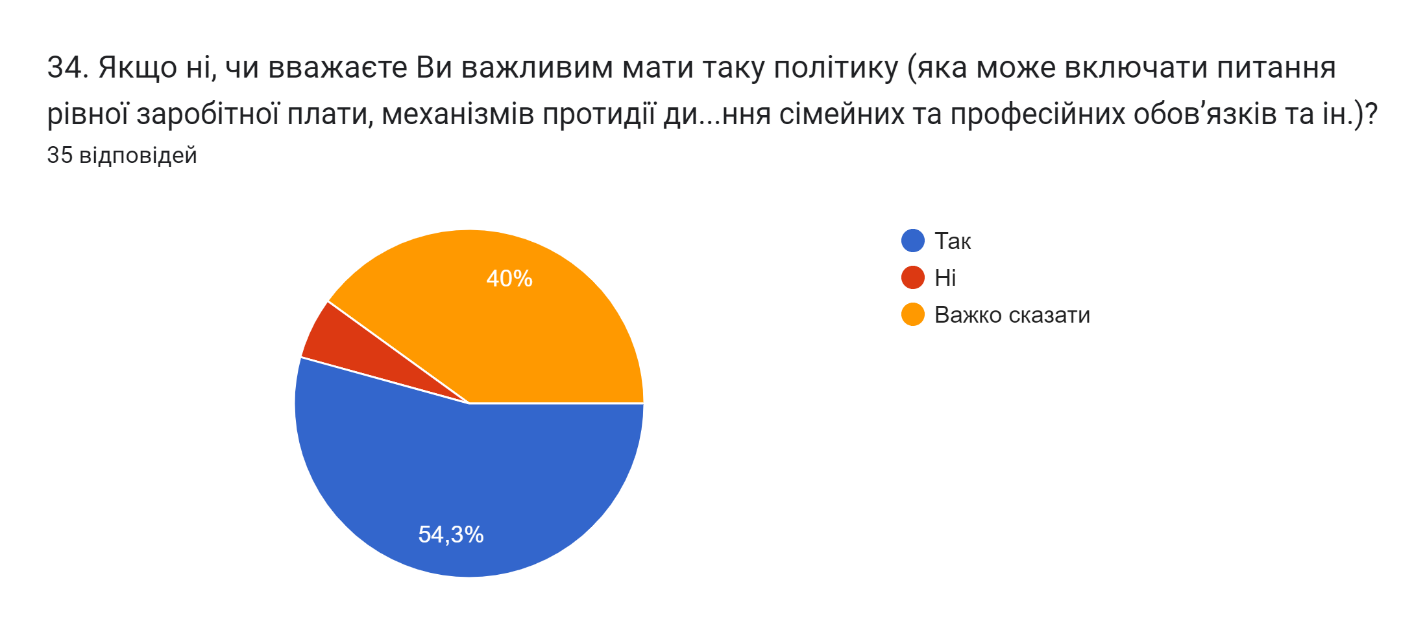 Немає відповіді на запитання – 23 відповідіТак – 19 відповідейНі – 2 відповідіВажко сказати – 14 відповідей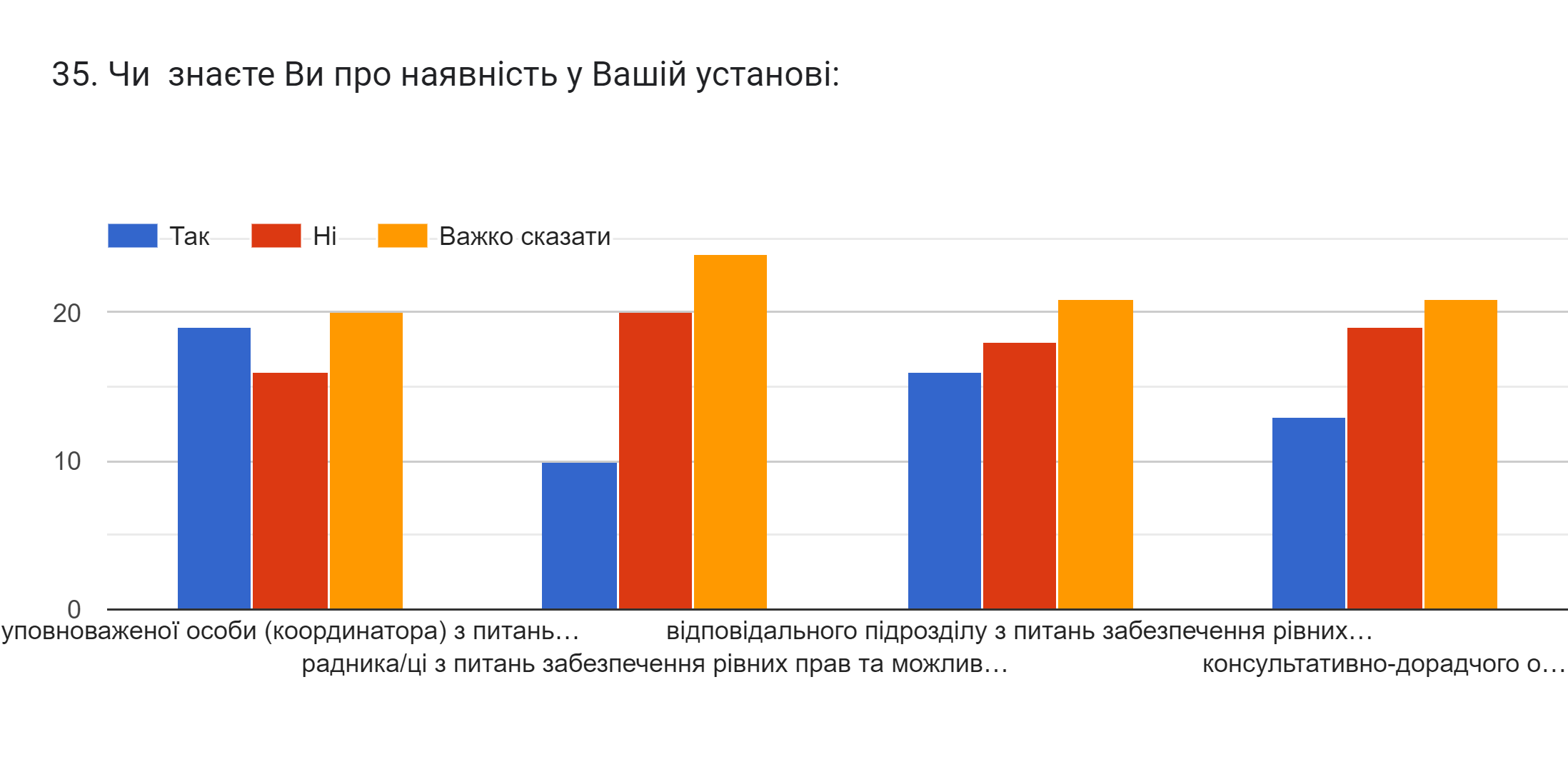 Уповноваженої особи (координатора) з питань забезпечення рівних прав та можливостей жінок і чоловіків, запобігання та протидія насильству за ознакою статі:Так – 19 відповідейНі – 16 відповідейВажко сказати – 20 відповідейНемає відповіді на запитання – 3 відповідіРадника/ці з  питань забезпечення рівних прав та можливостей жінок і чоловіків, запобігання та протидія насильству за ознакою статі:Так – 10 відповідейНі – 20 відповідейВажко сказати – 24 відповідейНемає відповіді на запитання – 4 відповідіВідповідального підрозділу з  питань забезпечення рівних прав та можливостей жінок і чоловіків:Так – 16 відповідейНі – 18 відповідейВажко сказати – 21 відповідейНемає відповіді на запитання – 3 відповідіКонсультативно-дорадчого органу з  питань забезпечення рівних прав та можливостей жінок і чоловіків, запобігання та протидія насильству за ознакою статі:Так – 13 відповідейНі – 19 відповідейВажко сказати – 21 відповідьНемає відповіді на запитання – 5 відповідей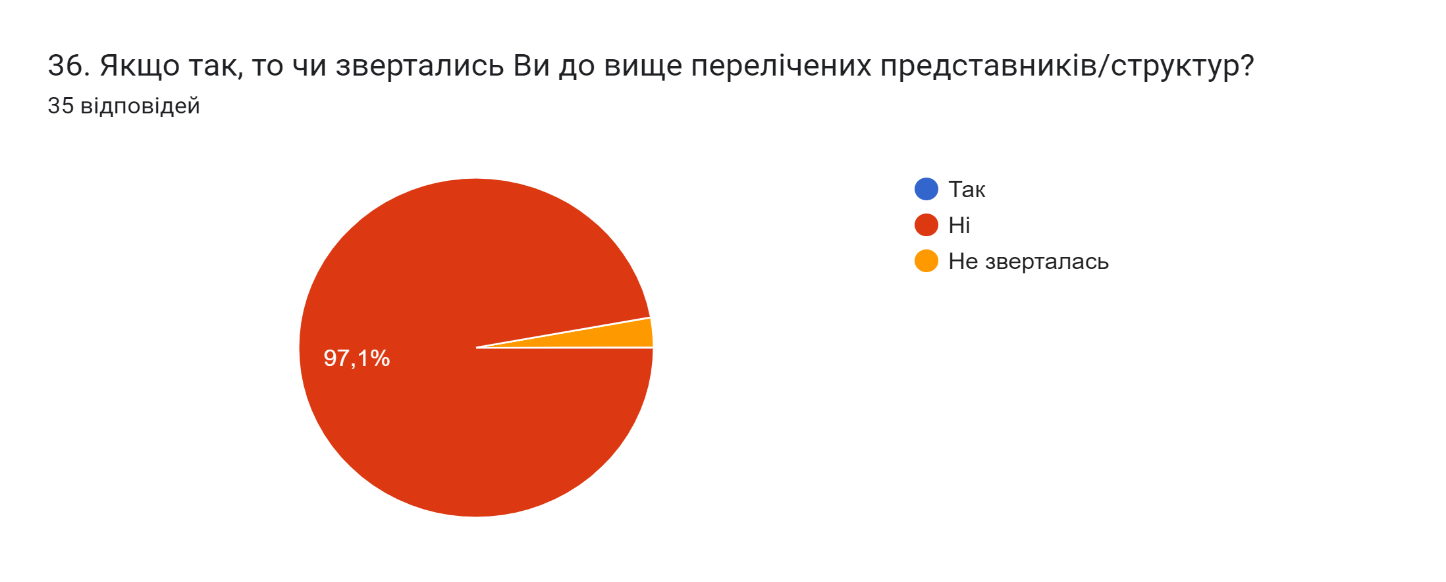 Ні – 34 відповідейНе зверталась – 1 відповідьНемає відповіді на запитання – 23 відповідейВИСНОВОК:Серед опитуваних брали участь 64.9% жінок та 35.1% чоловіків;- 61.4% працівників Держлікслужби, які долучилися до опитування одружені, тобто постає питання щодо забезпечення балансу між роботою та особистим життям;- 56.4% працівників серед опитуваних мали можливість дистанційної роботи; - 8.9% респондентів задоволені заробітною платою, відповідно незадоволеність оплатою праці впливає на престиж державної служби;- 48.2% опитуваних проходили навчання з питань щодо забезпечення рівних прав та можливостей жінок і чоловіків, тому питання стосовно інформування та навчання має бути нагальним і врахованим при підготовці індивідуальних програм розвитку державного службовця;- за результатами опитування виявилося, що незначна кількість респондентів стикалася на робочому місці із такими проявами, як коментарями, які стосуються їхньої зовнішності, приватного життя або сімейного статусу, сексуального життя, жартами сексуального характеру та використання непристойних жестів або висловів при розмові;- в загальному дане опитування показало позитивні результати, здорову атмосферу в колективі, відсутність гендерної нерівності жінок та чоловіків.РЕКОМЕНДАЦІЇ:- підвищити обізнаність працівників щодо застосування комплексного ґендерного підходу в їхній діяльності шляхом інформування працівників щодо наявних програм підвищення кваліфікації з питань забезпечення рівних прав та можливостей жінок і чоловіків;- розробити пам’ятку для працівників Держлікслужби щодо наявності уповноваженої особи (координатора) з питань забезпечення рівних прав та можливостей жінок і чоловіків, запобігання та протидії насильству за ознакою статі, а також відповідального структурного підрозділу з питань забезпечення рівних прав та можливостей жінок і чоловіків у Державній службі України з лікарських засобів та контролю за наркотиками; - запровадити прозорі та гендерно неупереджені процедури конкурсного відбору з працевлаштування/на адміністративні посади, що унеможливлюють  використання під час співбесід коментарів,  запитань, що мають  ознаки ґендерних стереотипів  чи сексизму;- розробити відповідні рекомендації для працівників апарату щодо врахування гендерного підходу в практичній діяльності, дотримання принципів гендерної рівності на робочому місці;- запровадити заходи, спрямовані на гармонізацію  домашніх/сімейних  і професійних обов’язків працівників Держлікслужби (розширення можливостей використання гнучкого графіку роботи, дистанційної роботи та ін.).